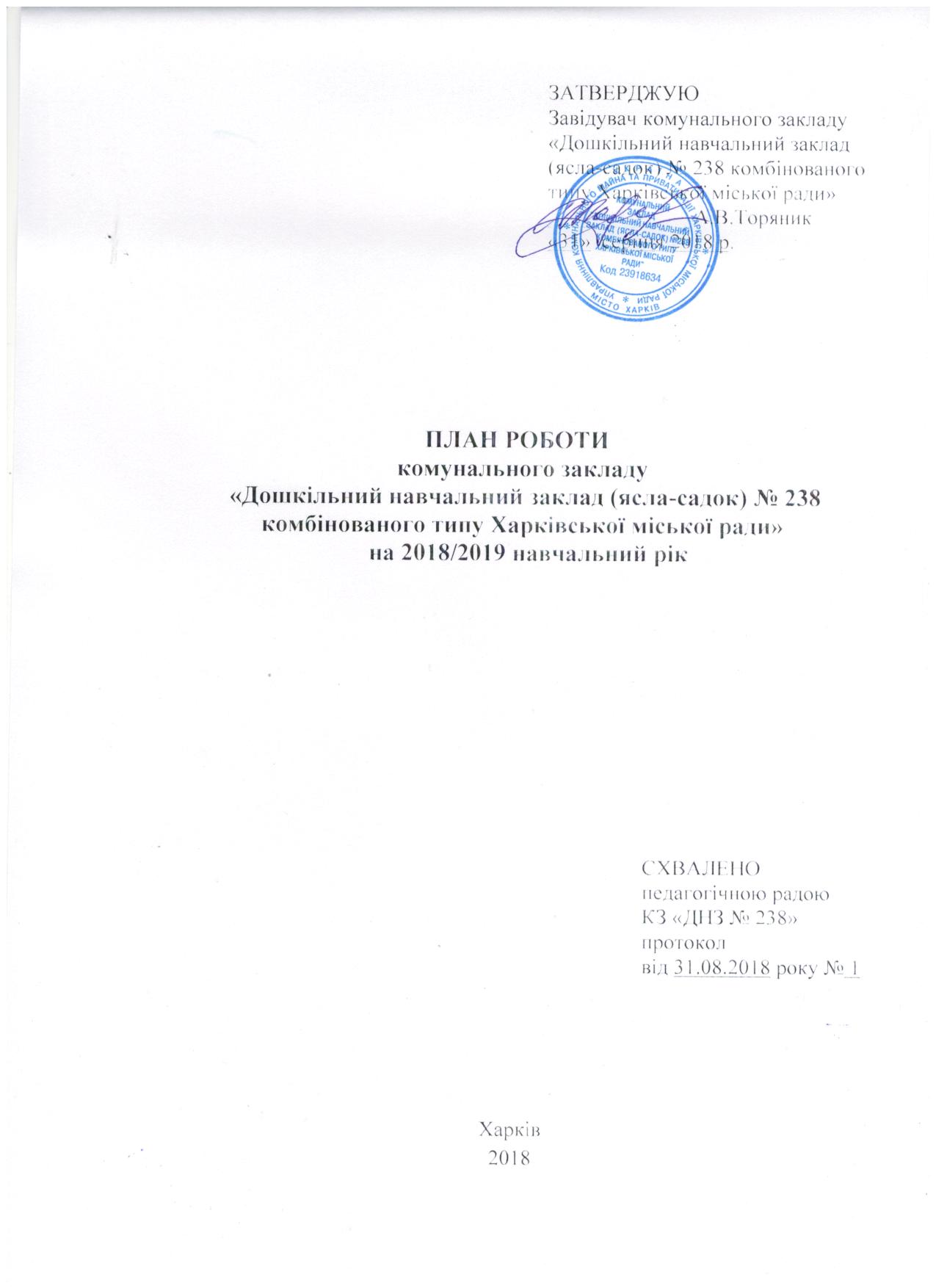 Розділ 2. Пріоритетні завдання на 2018/2019 навчальний рікВиходячи з аналізу освітньої та методичноі роботи, враховуючи досягнення і недоліки,  діяльність педагогічного колективу ЗДО № 238                у 2018/2019 н. р. буде спрямована на реалізацію таких пріоритетних завдань:	1. Продовживати роботу з використання ефективних здоров'язберігаючих технологій для формування у дошкільників уявлень про здоровий спосіб життя, свідомого ставлення до власного життя та  безпеки. 2. Спрямувати освітній процес на формування екологічної компетентності у дітей шляхом інтеграції різних видів діяльності.3. Оновлення системи та принципів роботи щодо успішної соціалізації дітей. Спрямувати зусилля педагогічного колективу на формування життєвої компетентності особистості.Розділ 3. Методична робота з кадрами3.1. Педагогічні ради3.2. Підвищення рівня фахової майстерності педагогівСемінари                                                                                            Консультації для педагогів усіх категорійІнші форми роботи щодо удосконалення професійної майстерності педагогівКорекційна робота в спеціальній логопедичній групі3.3.Розвиток професійної творчостіРобота творчої групи Тема: «Формування соціальної компетентності особистості дитини»Склад творчої групи:Керівник творчої групи: – Буріна О.А.(вихователь-методист).Члени творчої групи: Барсегян К.Р., (вихователь), Борова Н.В. (вихователь), Олейнікова Т.В. (вихователь).Завдання:  Підвищити мотивацію педагогів до формування успішної соціалізації дитини в системі дошкільної освіти в сучасному життєвому виміріКолективні переглядиКонкурси, огляди3.4. Атестація, курси підвищення кваліфікації, участь у методичній роботі району, міста, області Розділ 4.  Вивчення стану життєдіяльності дітей4.1 Контроль за станом освітнього процесу    4.2.Оперативний контроль із питань організації харчування, медичного обслуговування, безпеки життєдіяльності, охорони праці Розділ 5.Організаційно – педагогічна робота5.1. Робота з батькамиЗагальні батьківські збориГрупові батьківські збориКонсультації для батьківДні відчинених дверейТематичні виставки, конкурси творчих робіт батьків і дітей5.2. Взаємодія ЗДО із початковою школою5.3. Робота з дітьми, які не відвідують ЗДО, та їх батьками5.4. Охорона життя та безпека життєдіяльності вихованцівПлан проведення тижня безпеки у 2018/2019н.р.5.5. Соціальний захист та правоосвітня робота з дітьми5.6. Охорона здоров’я та фізичний розвиток вихованцівРозділ 6. Робота методичного кабінету6.1. Організаційно-методична робота6.2 Поширення ефективного педагогічного досвіду6.3. Впровадження інноваційних технологій         Для підвищення результативності освітнього процесу в 2018/2019 н.р. продовжувати впроваджувати в практику роботи педагогів наступні інноваційні технології:Розділ 7. Адміністративно – господарська діяльність7.1. Господарська роботаЗагальні збори колективуВиробничі нарадиБатьківська рада закладуОрганізаційні питання на початок навчального року Розділ 8. Медико-санітарна робота8.1 Медичне обслуговуванняРозділ 9.  Діагностика та моніторингові дослідженняДОДАТКИДодаток 1План проведення свят та розвагДодаток2Заходи з питань інформаційних та комунікаційних технологій в системі освіти                                   Додаток 3РОЗКЛАДЗАНЯТЬ ПЛАТНИХ ГУРТКІВ КЗ «ДНЗ № 238»з 1 жовтня 2018 рокуДодаток 4План спільної роботи ЗДО та ЗЗСОДодаток 5                                                                            	План роботи  ради ДНЗДОДАТОК 4 План заходів з охорони праці№з/пПорядок деннийФорма обговорення питанняВідпові-дальнийВідміткапро ви- конання31.08.2018   Основні напрямки роботи ДНЗ у 2018/2019 н.р. 31.08.2018   Основні напрямки роботи ДНЗ у 2018/2019 н.р. 31.08.2018   Основні напрямки роботи ДНЗ у 2018/2019 н.р. 31.08.2018   Основні напрямки роботи ДНЗ у 2018/2019 н.р. 31.08.2018   Основні напрямки роботи ДНЗ у 2018/2019 н.р. 1Вибори секретаря педагогічної ради.завідувач2Про виконання рішень попередньої педагогічної радизавідувач3Підсумки проведення оздоровлення дітей в літній період 2018.інформаціясестра мед. старша 4Інформування педагогів про роботу обласної, міської та районної серпневих конференцій.круглий стілзавідувач5Ознайолення з інструктивно-методичними рекомендаціями «Про особливості організації діяльності закладів дошкільної освіти у 2018/2019 навчальному році»круглий стілзавідувач6Обговорення та схвалення річного плану роботи на 2018/2019 н.р.:- вибір програми, за якою буде працювати ЗДО;  - планування освітнього процесу;-режиму дня та розкладу занять;-плану спільної роботиЗДО і ЗЗСО № 99; круглий стілзавідувачОбговорення та схвалення річного плану роботи на 2018/2019 н.р.:- вибір програми, за якою буде працювати ЗДО;  - планування освітнього процесу;-режиму дня та розкладу занять;-плану спільної роботиЗДО і ЗЗСО № 99; круглий стілв/ методист,педагоги7Ознайомлення з перспективним планом атестації та курсової перепідготовки на 2018/2019 н.р.круглий стілв/ методист,педагоги8Презентація новинок методичної літератури і посібників відповідно до приоритетних завдань на новий навчальний рік.круглий стілв/ методист 11.2018  Формування мовленнєвої та соціально-комунікативної компетентності дітей дошкільного віку шляхом використання інноваційних методів11.2018  Формування мовленнєвої та соціально-комунікативної компетентності дітей дошкільного віку шляхом використання інноваційних методів11.2018  Формування мовленнєвої та соціально-комунікативної компетентності дітей дошкільного віку шляхом використання інноваційних методів11.2018  Формування мовленнєвої та соціально-комунікативної компетентності дітей дошкільного віку шляхом використання інноваційних методів11.2018  Формування мовленнєвої та соціально-комунікативної компетентності дітей дошкільного віку шляхом використання інноваційних методів1Про  виконання рішень попередньої педради.інформаціязавідувач 2Аналіз стану навчально-виховної роботи з  мовленнєвого розвитку дітей дошкільного віку.аналітична інформаціяв/ методист 3Організація роботи  щодо формування мовленнєвого розвитку дітей дошкільного віку.методичні рекомендаціїв/методист 4Впровадження інноваційних технологій в освітній процес з метою розвитку мовленнєвої компетентності у дошкільників:- мнемотехніка;- використання спадщини В. Сухомлинського, С.Русової;-розвиток мовлення та культури спілкування у дошкільнят через театралізовану та драматичну діяльність та ін.обмін досвідомвихователі: Борова Т.Є.,Барсегян К.Р.5Затвердження рішень педагогічної ради.протокол завідувач 6Презентація рухливих, дидактичних, розвивальних  ігор, посібників спрямованих на  розвиток фізичної активності дітей та безпечної поведінки.презентаціявихователі:Олейнікова Т.В.,Курамшина Л.А.02.2019  Використання  інтерактивних технологій в національно-патріотичному вихованні  дошкільників.02.2019  Використання  інтерактивних технологій в національно-патріотичному вихованні  дошкільників.02.2019  Використання  інтерактивних технологій в національно-патріотичному вихованні  дошкільників.02.2019  Використання  інтерактивних технологій в національно-патріотичному вихованні  дошкільників.02.2019  Використання  інтерактивних технологій в національно-патріотичному вихованні  дошкільників.1 Про виконання рішень попередньої педради.інформаціязавідувач 2Підсумки тематичного контролю «Форми та методи роботи з дітьми дошкільного віку по вихованню в них патріотичних почуттів».довідкав/ методист 3Використання ІКТ в освітньому процесі ДНЗ.презентаціяв/методист 4Оптимальні форми співпраці батьків та ДНЗ з  національно-патріотичного виховання з використанням ІКТ:- благодійні акції, спільні екскурсії, походи;- день вишиванки, день української мови та писемності, день матері, день сім’ї, день людей похилого віку;- створення родового дерева, міні-музею, фотоколажу, презентацій, виготовлення національної іграшки-оберегу;- обговорення подій на web-сайті та сторінках соціальних мереж.майстер-класивихователі:Олейнікова Т.В., Д’якова В.О.5Затвердження рішень педагогічної ради.протоколзавідувач 6Презентація дидактичних,  розвивальних  ігор, посібників спрямованих на  розвиток патріотизму.презентаціязавідувач 05.2019Результативність освітньої роботи за 2018 / 2019 навчальний рік05.2019Результативність освітньої роботи за 2018 / 2019 навчальний рік05.2019Результативність освітньої роботи за 2018 / 2019 навчальний рік05.2019Результативність освітньої роботи за 2018 / 2019 навчальний рік05.2019Результативність освітньої роботи за 2018 / 2019 навчальний рік1Про виконання рішень попередньої педради.інформаціязавідувач 2Рівень засвоєння дітьми освітньої програми «Дитина».творчі  звітипедагоги ЗДО3Звіт творчої групи.творчі  звітив/методист 4Обговорення та затвердження плану роботи ЗДО на літній оздоровчій період 2019р.завідувач 5Затвердження рішень педагогічної ради. протокол завідувач№ з/пЗміст роботиТермінВідпові дальніВідмітка про вико нання1З метою підвищення теоретичного рівня та фахової майстерності педагогів: Барсегян К.Р., Борова Т.Є., Ревенко О.В., Буріна О.А.- забезпечити участь педагогів закладу у курсовій перепідготовці при КВНЗ «Харківська академія неперервної освіти» (за графіком);- забезпечити участь педагогів у роботі районних та міських методоб’єднань;                                                                                    для вихователів молодшого, середнього, старшого дошкільного віку, для музичних керівників- ознайомлювати педагогів з новинками науково-методичної літератури, педагогічними виданнями та нормативними документами.за планом перепідго-товкиза планом УОАпротягом рокуза надходженням новинокзавідувач, в/методист2Зметою  підвищення ефективності педагогічної діяльності здійснювати індивідуальнеконсультування педагогів.протягом рокув/методист3З метою самоосвіти педагогів опрацювати методичні посібники, що будуть використовуватись у роботі протягом року: вивчати та впроваджувати в практику роботи ДНЗ інноваційні методики та підходи в роботі з дітьми дошкільного віку.протягом рокув/методист4З метою  надання методичної допомоги систематично здійснювати контроль за самоосвітою педагогів.протягом рокузавідувач, в/методист5Організувати проведення педагогічних годин, які включають:-ознайомлення з планом роботи на місяць;-обмін думками щодо відвідування методичних об’єднань, семінарів тощо;-рекламу новинок методичної літератури;аналіз рівня засвоєння знань дітей.1 раз на місяць                   1 раз на місяць                        1 раз на квартал                       1 раз на півріччязавідувач, в/методист6Відвідувати методичні заходи району:-районні семінари для керівників методичних об’єднань;-методичні об’єднання для музичних    керівників;- методичні об’єднання для вихователів;- районні семінари для сестер медичних;- методичні об’єднання для вихователів -    методистів.протягом рокув/методист, спеціалісти7Приймати участь у професійних конкурсах різних рівнів.  за планом роботизавідувач,в/методист8Здійснити передплату на періодичні видання: «Вихователь-методист ДНЗ», «Дошкільне виховання».жовтень 2018червень 2019завідувач№ з/пТемазаходуФорма роботиТермінВідпові-дальнийВідмітка про виконання1«Соціалізація – основа успішного розвитку особистості».План1.Ознайомлення з правилами.2.Вправа «Побажай собі та іншим».3.Соціалізація дошкільника (експрес-інформація).4.Шляхи, методи, прийоми соціалізації дітей дошкільного віку (робота в групах).5.Вправа «Оплески».6.Рефлексія.психоло-гічний тренінг вересень 2018в/методистпрактичний психолог2  «У світі гри і фантазії» План Вступна частина.  1.Актуальність використання інноваційної технології.2.Головні принципи та завдання методики  РТУ.3.Основні методи РТУ і ТРВЗ, які використовуються при роботі з дошкільниками.4. Ділова гра «Невідомі острови».семінар -практикумгрудень2018в/методист3«Найбільше багатство людини- здорова дитина»ПланВступна частина.1. Актуальність проблеми здоров’я. 2.Творчезавдання «Як розумію поняття  «здоров’я» та здоровий спосіб життя.3.Інтелектуальна розминка.4.Інноваційні підходи до використання засобів валеологічного та фізичного виховання:семінар-практикумберезень2019в/методист№ з/пЗмістЗмістТермінВідповідальніВідмітка про вико- нання1.Консультації для педагогів1.Консультації для педагогів1.Консультації для педагогів1.Консультації для педагогів1.Консультації для педагогів1.Консультації для педагогів1.11.1Адаптація дітей до умов ЗДО.вересень    2018пр.психолог2.12.1Організація роботи з громадянського виховання через оформлення національних куточків в групах.жовтень   2018в/методист3.13.1Безпека життєдіяльності дітей – важливий аспект освітнього процесу в ЗДО.листопад 2018в/методист4.14.1Інноваційні технології у створенні розвивального середовища в дошкільному закладі.грудень 2018в/методист5.15.1Використання мнемотехніки для переказів розповідей і казок.січень 2019учитель-логопед6.16.1Робота з попередження  дитячого  травматизму взимку.лютий2019завідувач7.17.1Підвищення інформаційно - комп’ютерної  компетентності педагогів. Використання ІКТ вроботі з дітьми.березень  2019в/методист8.18.1Організація роботи з дітьми в природі. Дослідницько-експериментальна робота.квітень 2019в/методист9.19.1Організація літнього оздоровчого періоду для дітей. Самоосвіта педагогів як одна з складових професійного  зростання.травень 2019в/методист10.110.1Консультації за запитом педагогів.протягом рокузавідувач, в/методист2.Тематичні   педагогічні  години2.Тематичні   педагогічні  години2.Тематичні   педагогічні  години2.Тематичні   педагогічні  години2.Тематичні   педагогічні  годиниСоціальний захист дітей пільгових категорій.вересень 2018в/методистБезпека життєдіяльності дошкільників.квітень 2019в/методист3.Круглий стіл «Ділимось досвідом»3.Круглий стіл «Ділимось досвідом»3.Круглий стіл «Ділимось досвідом»3.Круглий стіл «Ділимось досвідом»3.Круглий стіл «Ділимось досвідом»Ознайомлення з напрямком  освітньої діяльності вихователя Барсегян  К.Р. та музичного керівника Харламової К.С..січень 2019вихователь Барсегян К.Р.,   музичний керівник Харламова К.С.№з/пЗміст роботиТермінВідпові дальніВідмітка про вико нання1Обстеження всіх компонентів мовленнєвої системи дітей з метою виявлення ріня мовленнєвого розвитку та розробки корекційно-логопедичної роботи.вересень 2018вчитель-логопед2Оновлення мовних карток за результатами логопедичної діагностики.вересень 2018вчитель-логопед3Комплектування підгруп дітей з однорідності мовного дефекту з метою здійснення індивідуально- підгрупової корекційної роботи.вересень 2018вчитель-логопед4Складання перспективного тематичного плану роботи з дітьми-логопатами.вересень 2018вчитель-логопед5Використання інноваційних технології в корекційній роботі з дітьми, що мають мовленнєві порушення.протягом рокувчитель-логопедКонсультації для вихователів Консультації для вихователів Консультації для вихователів Консультації для вихователів Консультації для вихователів 1 Що таке логоритміка в ДНЗ?жовтень 2018вчитель- логопед 2Логопедичні ігри та вправи у роботі з дітьми.січень 2019вчитель- логопед Консультації для батьківКонсультації для батьківКонсультації для батьківКонсультації для батьківКонсультації для батьків1Рекомендації логопеда з організації домашніх завдань на автоматизацію звуків.листопад 2018вчитель логопед 2Індивідуальні консультації за запитом батьків.протягом рокувчитель логопед №з/пТема засіданняФорма роботиТермін проведенняВідмітка про вико-нання1.І засідання.Тема: Актуальність соціалізації дошкільника  відповідно до стандартів Базового компоненту дошкільної освіти.Мета: активізація творчої професійної діяльності педагогів для формування успішної соціалізації дитини.-Презентація проекту плану роботи творчої групи на перспективу та 2018/2019 навчальний рік та його затвердження.-Ознайомлення з нормативно-розпорядчими документами, методичними посібниками.-Підсумки анкетування педагогів «Готовність до роботи над науково-методичною темою «Формування соціальної компетентності особистості як засобу підвищення якості освітньої діяльності.проблемний стілжовтень2018Робота між засіданнями: Підготувати інформацію дляознайомлення з перспективним педагогічним досвідом з даної проблеми.Робота між засіданнями: Підготувати інформацію дляознайомлення з перспективним педагогічним досвідом з даної проблеми.Робота між засіданнями: Підготувати інформацію дляознайомлення з перспективним педагогічним досвідом з даної проблеми.Робота між засіданнями: Підготувати інформацію дляознайомлення з перспективним педагогічним досвідом з даної проблеми.Робота між засіданнями: Підготувати інформацію дляознайомлення з перспективним педагогічним досвідом з даної проблеми.2.ІІ засідання.Тема:Фактори  педагогічного впливу на розвиток соціальної компетентності дошкільника. Мета:створення практичних матеріалів на допомогу педагогам.-Особистість педагога – головний компонент педагогічного впливу.-Ознайомлення з перспективним педагогічним досвідом. -Укладання тематичної картотеки «Формування соціальної компетентності особистості як засобу підвищення якості освітньої діяльності».-Складання перспективного планування за освітньою лінією «Дитина в соціумі» для всх вікових груп.-Розробка конспектів інтегрованих занять «Ознайомлення з працею дорослих».круглий стіллютий2019Робота між засіданнями: Підготувати підсумкові матеріали для представлення на педагогічній годині.Робота між засіданнями: Підготувати підсумкові матеріали для представлення на педагогічній годині.Робота між засіданнями: Підготувати підсумкові матеріали для представлення на педагогічній годині.Робота між засіданнями: Підготувати підсумкові матеріали для представлення на педагогічній годині.Робота між засіданнями: Підготувати підсумкові матеріали для представлення на педагогічній годині.ІІІ засідання (розширене, на педагогічній годині)Тема:«Підсумки роботи творчої групи  та перспективи на новий навчальний рік».Мета:пошук ефективних шляхів щодо соціалізації дошкільника.-Використання інтернет-ресурсів по залученні батьків до вирішення проблеми набуття дітьми дошкільного вікусоціальних вмінь та навичок.-Анкетування педагогів – членів творчої групи щодо оцінки роботи в творчій групі.-Представлення інформаційного банку результатів роботи творчої групи педагогічному колективу.педагогічнй аукціонтравень2019№ з/пТема заходуТермінВідповідальніВідмітка про вико нання1Інтегроване заняття з патріотичного виховання з пріоритетом художньо-естетичного розвитку (аплікація).жовтень2018Олейнікова Т.В. (старший дошкільний вік) 2«Про себе треба знати, про себе треба дбати» інтегроване заняття з виховання основ безпеки.листопад2018Борова Т.Є.                           (старший дошкільний вік)3«Екологічний світлофор» інтегроване заняття з екологічного  виховання та розвитку мовлення.грудень2018Барсегян К.Р.(середній дошкільний вік)4 Інтегроване заняття з розвитку мовлення «Мандрівка в країну Азбуку з королевою фей».лютий 2019Ревенко О.В. вчитель логопед5«Любій малечі про цікаві речі» Інтегроване заняття з розвитку свідомого ставлення до власного здоров’я.березень2019Курамшина Л.А (молодший дошкільний вік )          7Розвага «Великодня казочка всадочку»квітень 2019музичнийкерівник Харламова К.С.8Заняття-гра. Образотворча діяльність (малювання). травень2019Д’якова В.О. (ранній дошкільний вік)№ з/пТема заходуФорма проведенняТермінВідповідальні1«Краще оформлення групи до нового  року»конкурс-оглядгрудень 2018в/методист вихователі2«Надзвінкіша колядка»конкурс сімейної творчостісічень 2019 в/методист, вихователі3«Найкраша міні-грядка»огляд городівлютий 2019в/методист, вихователі 4«Кращій батьківський куточок»конкурс-оглядквітень 2019в/методист, вихователі № з/пЗміст роботиТермінВідпові дальніПримітка1Складання перспективного плану проходження атестації педагогічних працівників.вересень перспектив-ний  планв/ методист2Складання  плану курсової підготовки на навчальний рік.вересеньперспектив- ний  планв/методист3Забезпечення участі у проходженні курсів кваліфікації при Комунальному закладі «Харківська академія неперервної освіти» педагогічних працівників: - Барсегян К.Р.(за напрямом вихователі  ДНЗ);- Борова Т.Є. (за напрямом вихователі ДНЗ);-  Ревенко О.В.(за напрямом логопеди ДНЗ);- Буріна О.А.(за напрямкомвихователь-методист)згідно плану УОАнаказнаправленнязвідувач4Обговорення  докурсових завдань.напередодні проходження курсівкнига   консультаційв/методист6Проведення  звітування педагогів післяпроходження курсів.після проходження курсівзвіт до педагогічної годинипедагоги Барсегян К.Р.,Борова Т.Є.,вчитель-логопед Ревенко О.В.7Забезпечення участі педагогіввметодоб'єднаннях дошкільних навчальних закладів району, міста, конкурсах.згідно плану МКматеріали на допомогузавідувач 8Участь у тематичних тижнях: - Тиждень науки;- Тиждень правової освіти;- Україна – моя Батьківщина;- Тиждень безпекилистопад січеньквітеньтравеньматеріали заходув/методист № з/пЗміст роботиТермін виконанняФорма узагалі-ненняВідпові-дальніВідмітка про вико-нанняВідмітка про вико-нання1Комплексне вивченняКомплексне вивченняКомплексне вивченняКомплексне вивченняКомплексне вивченняКомплексне вивчення1.1.Стан  організації навчально-виховного процесу в молодших групах № 6 , № 4,   щодо вивчення правил безпеки життєдіяльності. квітеньдовідкачлени комісії2Тематичне вивченняТематичне вивченняТематичне вивченняТематичне вивченняТематичне вивченняТематичне вивчення2.1.Стан  роботи з формування мовленнєвої та соціально-комунікативної компетентності дітей у старших групах № 3 № 5 шляхом використання інноваційних методів навчання. січеньдовідка(до педради №2)члени комісії2.2.Стан  роботи з патріотичного виховання  дітей середнього віку в групі № 2, шляхом використання  інтерактивних технологій.березеньдовідка(до педради № 3)члени комісії3.Оперативне (вибіркове,  попереджувальне, порівняльне)  вивченняОперативне (вибіркове,  попереджувальне, порівняльне)  вивченняОперативне (вибіркове,  попереджувальне, порівняльне)  вивченняОперативне (вибіркове,  попереджувальне, порівняльне)  вивченняОперативне (вибіркове,  попереджувальне, порівняльне)  вивченняОперативне (вибіркове,  попереджувальне, порівняльне)  вивчення3.1.Готовність до нового навчального року. (попереджувальне)вересенькартка аналізузавідувач, в/методистзавідувач, в/методист3.2.Ранковий прийом дітей, адаптація дітей до умов дитячого садка. (вибіркове)жовтенькартка аналізузавідувач,практик-ний психологзавідувач,практик-ний психолог3.3.Обстеження мовлення дітей та  система індивідуальної корекції.(оперативне)жовтенькартка аналізузавідувачв/методистзавідувачв/методист3.4.Дотримання режиму дня та організації роботи групи з урахуванням специфіки сезону, дня тижня, загального настрою дітей. (вибіркове)1 раз на місяцькартка аналізузавідувач в/методистзавідувач в/методист3.5.Ефективність ранкової гімнастики  та вправ після денного сну. (оперативне)1 раз на кварталкартка аналізузавідувачв/методистзавідувачв/методист3.6.Сформованість культурно-гігієнічних навичок. (попереджувальне)1 раз на кварталкартка аналізузавідувачв/методистзавідувачв/методист3.7.Готовність педагога до робочого дня. (вибіркове)за потребоюкартка аналізузавідувач в/методистзавідувач в/методист3.8.Організація прогулянки. (оперативне)1 раз на місяцькартка аналізузавідувачв/методистзавідувачв/методист№Зміст роботиТермінВідпові-дальнийВідмітка про виконан-ня1Вивчення  загального стану організації харчування (оперативне)Вивчення  загального стану організації харчування (оперативне)Вивчення  загального стану організації харчування (оперативне)Вивчення  загального стану організації харчування (оперативне)1Встановлення режиму харчування.вересень 2018завідувач,            сестра мед.старша1Наявність меню-вивіски (про денне меню), графіка видачі їжі.вересень 2018завідувач,сестра мед.старша1Зберігання добових проб.щоденнозавідувач, сестра мед.старша1Організація  санітарно-освітньої роботи серед персоналу, батьків з питань організації раціонального харчування дітей, заслуховування питань організації харчування на зборах, нарадах тощо.систематично, щокварта-льно, за планомзавідувач,сестра мед.старша1Наявність приписів СЕС щодо порушення санітарно-гігієнічного режиму, калорійність страв тощо.за потребоюзавідувач, сестра мед.старша1Порівняльні таблиці виконання норм тощо.щоквартальнозавідувач, сестра мед.старша1Проведення контролю за дотриманням посадових обов'язків осіб,відповідальних за харчування, проходження медичних оглядів.щоденнозавідувач, сестра мед.старша1Організація питного режиму.завідувач, сестра мед.старша2Вивчення стану матеріально-технічного  забезпечення  (оперативне)Вивчення стану матеріально-технічного  забезпечення  (оперативне)Вивчення стану матеріально-технічного  забезпечення  (оперативне)Вивчення стану матеріально-технічного  забезпечення  (оперативне)2Контроль за станом харчоблоку, комори,овочесховища тощо, відповідальність їх утримання до санітарно-гігієнічних вимог, запас продуктів у коморі.щоденнокомірник, завідувачСтантехнологічного, холодильного обладнання, його кількість, характеристика робочого стану.щоденнозаступник завідувача з господарстваЗабезпечення закладу необхідною кількістю посуду, його маркування та використання за призначенням.щоденнозаступник завідувача з господарства3Вивчення стану дотримання вимог безпеки (оперативне)Вивчення стану дотримання вимог безпеки (оперативне)Вивчення стану дотримання вимог безпеки (оперативне)Вивчення стану дотримання вимог безпеки (оперативне)3Наявність інструкцій щодо правил миття посуду, використання мийних засобів, технологічного обладнання тощо.щоденнозаступник завідувача з господарства3Правильність використання електроприладів.щоденнозаступник завідувача з господарства4Вивчення стану ведення нормативно-технологічної документації (оперативне)Вивчення стану ведення нормативно-технологічної документації (оперативне)Вивчення стану ведення нормативно-технологічної документації (оперативне)Вивчення стану ведення нормативно-технологічної документації (оперативне)4Наявність примірного двотижневого меню.1 раз на місяцьсестра мед. старша4Наявність щоденного меню-розкладки.щоденносестра мед. старша4Наявність картотеки страв.вересень 2018сестра мед.  старша4Відповідність  меню-розкладки картотеці страв.щоденносестра мед. старша5Вивчення стану ведення документації  з харчування(оперативне)Вивчення стану ведення документації  з харчування(оперативне)Вивчення стану ведення документації  з харчування(оперативне)Вивчення стану ведення документації  з харчування(оперативне)5Зошит обліку відходівщоденносестра мед. старшакомірниккомірник5Журнал бракеражу готової продукції.щоденносестра мед. старшакомірниккомірник5Журнал обліку виконання норм харчування.щоденносестра мед. старшакомірниккомірник5Журнал бракеражу сирої продукції.щоденносестра мед. старшакомірниккомірник5Журнал здоров'я працівників харчоблоку.щоденносестра мед. старшакомірниккомірник5Книга складського обліку.щоденносестра мед. старшакомірниккомірник5Заява на продукти.щомісяцясестра мед. старшакомірниккомірник6Вивчення стану робот з виховання культурно-гігієнічних навичок(оперативне)Вивчення стану робот з виховання культурно-гігієнічних навичок(оперативне)Вивчення стану робот з виховання культурно-гігієнічних навичок(оперативне)Вивчення стану робот з виховання культурно-гігієнічних навичок(оперативне)6Організація чергування дітей.щоденновихователі середніх і старших груп6Сервірування столу.щоденновихователі середніх і старших груп6Дотримання графіка отримання їжі.щоденнопомічники вихователя6Використання різних методів і прийомів щодо виховання у дітей культурно-гігієнічних навичок.щоденновихователі всіх груп№ з/пЗміст роботиФорма роботиВідпові дальнийВідмітка про вико нання09.2018   I.  Формування особистості дитини в ДНЗ  і сім’ї09.2018   I.  Формування особистості дитини в ДНЗ  і сім’ї09.2018   I.  Формування особистості дитини в ДНЗ  і сім’ї09.2018   I.  Формування особистості дитини в ДНЗ  і сім’ї09.2018   I.  Формування особистості дитини в ДНЗ  і сім’ї1Спільна робота дошкільного навчального  закладу та родини щодо вирішення освітніх завдань.круглий стілзавідувач2Медичне обслуговування дітей в дошкільному закладі та стан харчування.інформаціяв/методистсестра мед.старша3Соціальний захист дітей пільгових категорій.інформаціяв/методист4Відкритий мікрофон.обмін думкамипрактичний психолог,батьки05.2019       II.  Чому ми навчилися за рік05.2019       II.  Чому ми навчилися за рік05.2019       II.  Чому ми навчилися за рік05.2019       II.  Чому ми навчилися за рік05.2019       II.  Чому ми навчилися за рік1Про виконання рішень батьківських зборів.інформаціязавідувач2Готовність дітей до шкільного життя (моральний аспект)круглий стілзавідувач,в/методист3Ознайомлення з планом оздоровлення дітей у літній період.інформаціясестра мед. старша4Підсумки спільної діяльності закладу дошкільної освіти та родини.звіт завідувач5Проблеми та завдання на наступний рік.обмін думккамизавідувач,батьки№ з/пЗміст роботиТермінВідпові-дальнийВідмітка про вико нанняРанній вік (3-й р.ж.)Ранній вік (3-й р.ж.)Ранній вік (3-й р.ж.)Ранній вік (3-й р.ж.)Ранній вік (3-й р.ж.)IВересень 2018Вересень 2018Вересень 20181Організаційні питання, вибір батьківського активу.круглий стілвиховательгрупипрактичний психолог2Спільна робота вихователя та сім’ї з соціальної адаптації дітей раннього  віку.круглий стілвиховательгрупипрактичний психолог3Батьківська скринька –поради, пропозиції батьків.круглий стілвиховательгрупипрактичний психологIIГрудень 2018Грудень 2018Грудень 20181Завдання і зміст освітньої діяльності з дітьми третього року життя.круглий стілвихователь групи2Умови життя в сім’ї та їхній вплив на розвиток і виховання дитини.круглий стілвихователь групи3Загальні питання, підсумки діяльності батьківського активу за півріччя.круглий стілвихователь групиIIIТравень 2019Травень 2019Травень 20191Результати освітньої роботи в групі.круглий стілвихователь групи2Літнє оздоровлення та його значення; підготовка до літнього оздоровлення.круглий стілсестра медична старша3Профілактика побутового та дорожньо-транспортного травматизму.круглий стілвихователь групи4Звіт батьківського активу за ІІ півріччя.батьківський активМолодший вік (4-й р.ж.)Молодший вік (4-й р.ж.)Молодший вік (4-й р.ж.)Молодший вік (4-й р.ж.)Молодший вік (4-й р.ж.)IВересень2018Вересень2018Вересень2018Вересень20181Психологічний портрет дитини 4-го р.ж.круглий стілвихователі груп2Організація життєдіяльності дітей 4-го р.ж.круглий стілвихователі груп3Дитина має бути здоровою. Розвиток рухової активності дошкільників.круглий стілвихователі груп4.Вибори батьківського активу.круглий стілбатькиIIГрудень 2018Грудень 2018Грудень 2018Грудень 20181Чи знаю я свою дитину? Психолого-педагогічні ситуації.круглий стілвихователі груп2Звідки береться неслухняність?круглий стілвихователі груп3Гіперактивна дитина. Добре чи погано?круглий стілвихователі групIIIТравень 2019Травень 2019Травень 2019Травень 20191Розвиток мовлення дошкільників в іграх-запорука мовленнєвої компетентності.круглий стілвихователі груп,сестра медична старша2Як виховувати любов до книжки?круглий стілвихователі груп,сестра медична старша3Оздоровлення дітей влітку,охорона життя і здоров’я, безпека їх життєдіяльності. У відпустку з дитиною.круглий стілвихователі груп,сестра медична старша3Загальні питання, підсумки діяльності батьківського активу за ІІ півріччя.круглий стілбатьківський актівСередній вік (5-й р.ж.)Середній вік (5-й р.ж.)Середній вік (5-й р.ж.)Середній вік (5-й р.ж.)Середній вік (5-й р.ж.)IВересень 2018Вересень 2018Вересень 2018Вересень 20181Психологічний портрет дитини        5-го р.ж.круглий стілвихователі груп 2Організація життєдіяльності дітей п’ятого року життя в ЗДО.круглий стілвихователі груп 3Допитливість-ознака креативності. Як виховувати чомусиків?круглий стілвихователі груп 4Вибори батьківського активу.круглий стілбатькиIIГрудень 2018Грудень 2018Грудень 2018Грудень 20181Сімейні традиції як складова психологічного здоров’я дитини.круглий стілвихователі груп2Чим зайняти дитину під час прогулянки?круглий стілвихователі груп3«Скарбничка творчості»-художньо-естетична діяльність дошкільників.круглий стілвихователі групIIIТравень 2019Травень 2019Травень 2019Травень 20191Сім’я – перша школа морального зростання. круглий стілвихователь2Роль батьків у формуванні та зміцненні здоров’я дітей.круглий стілвихователь3Оздоровлення дітей влітку, охорона життя і здоров’я, безпека їх життєдіяльності. У відпустку з дитиною.круглий стілсестра медична старша 4Загальні питання, підсумки діяльності батьківського активу за ІІ півріччя.круглий стілбатьківський активСтарший вік (6-й р.ж.)Старший вік (6-й р.ж.)Старший вік (6-й р.ж.)Старший вік (6-й р.ж.)Старший вік (6-й р.ж.)IВересень 2018Вересень 2018Вересень 2018Вересень 20181Пріоритетні завдання освітньої  роботи  відповідно освітньої  програми  для дітей від двох до семи років «Дитина».круглий стілвихователігруп2Особливості фізичного та психічного розвитку дітей шостого року життя.круглий стілвихователігруп3Відкритий мікрофон.круглий стілвихователігруп4Вибори батьківського активу.круглий стілбатькиIIГрудень 2018Грудень 2018Грудень 2018Грудень 20181Здоровий спосіб життя: міф чи реальність? (пам’ятки для батьків) вихователь2Загартування дітей вдома.(досвід родин)сестра мед. старша3Інформація за результатами анкетування батьків щодо рівня. виховательIIIТравень 2019Травень 2019Травень 2019Травень 20191Результати освітньої роботи в групі. /показники компетентності дятей/практичний психолог2Літнє оздоровлення та його значення; підготовка до літнього оздоровлення.виховательсестра мед.старша3Профілактика дитячого травматизму.вихователь4 Загальні питання, підсумки діяльності батьківського комітету за ІІ півріччя.батьківський актив№ з/пЗміст роботиТермінВідповідальніВідмітка про вико нання1Проблеми адаптації дітей раннього та молодшого дошкільного віку до умов ЗДО та шляхи їх подолання.вересень 2018практичний психолог2Фізкультурно-оздоровча робота в закладі дошкільної освіти і вдома.жовтень 2018вихователі груп 3Дитина взяла чужу річ — що робити?листопад2018вихователі груп 4Патріотизм та толерантність в сучасному соціумі.грудень 2018вихователі груп5Сучасний медіа простір та його вплив на світогляд дитини.січень 2019практичний психолог6Театри, музеї – колискові духовності дитини.лютий 2019музичні керівники7Значення художнього слова для творчого розвитку дітей.березень 2019практичний психолог8Здібності дітей, як визначити ступінь пізнавальних інтересів дітей.квітень 2019практичний психолог10Консультації за запитами батьків.протягом рокузавідувач№ з/пЗміст роботиТермінВідповідальніВідмітка про вико нання11.Відвідування тематичних свят, розваг (за календарним циклом).2.Відвідування виставок дитячої творчості.3.  Анкетування.1раз на кварталв/методист, практичний психолог,  музичні керівники№ з/пЗміст роботиТермінВідповідальніВідмітка про вико нання1Виставка спільних робіт з батьками «Жовто-багряні барви осені».жовтень 2018в/методист,вихователі2Виставка спільних робіт з батьками «Новорічні фантазії»грудень 2018в/методист,вихователі3Спортивна розвага «Майстер шеф»січень2019в/методист,вихователі4Виставка спільних робіт з батьками «Моя мама найкраща»березень 2019в/методист,вихователі5Виставка дитячих робіт «Весна прийшла»березень 2019в/методист,вихователі6Виставка дитячих робіт «Українська  Писанка».квітень 2019в/методист,вихователі7Конкурс малюнка на асфальті «Подаруйте нам щасливе дитинство»травень 2019в/методист,вихователі№ з/пЗміст роботиЗміст роботиТермінТермінТермінВідповідальніВідмітка про вико нанняІ. Організаційна роботаІ. Організаційна роботаІ. Організаційна роботаІ. Організаційна роботаІ. Організаційна роботаІ. Організаційна роботаІ. Організаційна робота1Проведенняекскурсій для  дітей старших груп (№ 5, № 3) до школи:На свято першого дзвоника;У шкільну бібліотеку;У класні кабінети;У спортзал;У шкільну майстерню.вересеньжовтеньвересеньжовтеньвересеньжовтеньв/методист,завучв/методист,завуч2Проведення свята випуску дітей ЗДО до школи.травеньтравеньтравеньвихователі,музичні керівникивихователі,музичні керівники3Організація виступів початкової школи з концертами, виставами у ЗДО.протягомрокупротягомрокупротягомрокузавуч,вчителізавуч,вчителіІІ. Методична роботаІІ. Методична роботаІІ. Методична роботаІІ. Методична роботаІІ. Методична роботаІІ. Методична роботаІІ. Методична робота1 Провести круглий стіл за участю вихователів та вчителів «Державні стандарти дошкільної та початкової освіти». Провести круглий стіл за участю вихователів та вчителів «Державні стандарти дошкільної та початкової освіти». Провести круглий стіл за участю вихователів та вчителів «Державні стандарти дошкільної та початкової освіти».жовтень 2018в/методист, завуч школи, вихователі, вчителів/методист, завуч школи, вихователі, вчителі2Організувати взаємовідвідування уроків у школі вихователями, вчителями занять в ЗДО.Організувати взаємовідвідування уроків у школі вихователями, вчителями занять в ЗДО.Організувати взаємовідвідування уроків у школі вихователями, вчителями занять в ЗДО.жовтень 2018в/методист, завуч школи, вихователі, вчителів/методист, завуч школи, вихователі, вчителі3Організовувати проведення консультацій вчителів початкових класів для вихователів.Організовувати проведення консультацій вчителів початкових класів для вихователів.Організовувати проведення консультацій вчителів початкових класів для вихователів.жовтень 2018  березень 2019завідувач,в/методистзавідувач,в/методист4Організувати спільне засідання вихователів і вчителів на тему «Забезпечення наступності і перспективності у виховання і навчанні дітей між дошкільним закладом і початковою школою».Організувати спільне засідання вихователів і вчителів на тему «Забезпечення наступності і перспективності у виховання і навчанні дітей між дошкільним закладом і початковою школою».Організувати спільне засідання вихователів і вчителів на тему «Забезпечення наступності і перспективності у виховання і навчанні дітей між дошкільним закладом і початковою школою».квітень 2019завідувач,в/ методист, вихователі, вчителі початкових класівзавідувач,в/ методист, вихователі, вчителі початкових класів5Поповнювати практичним матеріалом, посібниками постійно діючу методичну полицю в методкабінеті  «Готуємось до школи разом».Поповнювати практичним матеріалом, посібниками постійно діючу методичну полицю в методкабінеті  «Готуємось до школи разом».Поповнювати практичним матеріалом, посібниками постійно діючу методичну полицю в методкабінеті  «Готуємось до школи разом».квітень 2019в/ методиств/ методистІІІ. Робота з дітьмиІІІ. Робота з дітьмиІІІ. Робота з дітьмиІІІ. Робота з дітьмиІІІ. Робота з дітьмиІІІ. Робота з дітьмиІІІ. Робота з дітьми1Організовувати виступ учнів початкової школи з концертами, виставами, вікторинами, розвагами у дитячому закладі.Організовувати виступ учнів початкової школи з концертами, виставами, вікторинами, розвагами у дитячому закладі.Організовувати виступ учнів початкової школи з концертами, виставами, вікторинами, розвагами у дитячому закладі.протягом рокузавуч школи, вчителізавуч школи, вчителі2Відвідування старшими дошкільниками учнівських розваг, свят, організація виступу на них.Відвідування старшими дошкільниками учнівських розваг, свят, організація виступу на них.Відвідування старшими дошкільниками учнівських розваг, свят, організація виступу на них.протягом рокув/методист, музичні керівникив/методист, музичні керівники3З метою підвищення рівня мотиваційної готовності старших дошкільників до навчання у школі:- використовувати в освітній роботі читання творів про школу;- знайомити вихованців з правилами поведінки школярів;- організувати фотокуточок «Наші випускники»;- систематично організовувати екскурсії дітей старшого дошкільного віку до школи;- організувати спільне проведення Тижня безпеки в ЗДО та школі;- організувати виставку дитячих робіт: «Здрастуй, школа!»;- проводити спільні виступи «Діти- дітям».З метою підвищення рівня мотиваційної готовності старших дошкільників до навчання у школі:- використовувати в освітній роботі читання творів про школу;- знайомити вихованців з правилами поведінки школярів;- організувати фотокуточок «Наші випускники»;- систематично організовувати екскурсії дітей старшого дошкільного віку до школи;- організувати спільне проведення Тижня безпеки в ЗДО та школі;- організувати виставку дитячих робіт: «Здрастуй, школа!»;- проводити спільні виступи «Діти- дітям».З метою підвищення рівня мотиваційної готовності старших дошкільників до навчання у школі:- використовувати в освітній роботі читання творів про школу;- знайомити вихованців з правилами поведінки школярів;- організувати фотокуточок «Наші випускники»;- систематично організовувати екскурсії дітей старшого дошкільного віку до школи;- організувати спільне проведення Тижня безпеки в ЗДО та школі;- організувати виставку дитячих робіт: «Здрастуй, школа!»;- проводити спільні виступи «Діти- дітям».протягом рокув/методист, вихователі, вчителі початкових класівв/методист, вихователі, вчителі початкових класів4Провести діагностику щодо психологічної готовності дітей до школи. Надати рекомендації батькам.Провести діагностику щодо психологічної готовності дітей до школи. Надати рекомендації батькам.Провести діагностику щодо психологічної готовності дітей до школи. Надати рекомендації батькам.квітень- травень 2019практичний психологпрактичний психологІV. Робота з батькамиІV. Робота з батькамиІV. Робота з батькамиІV. Робота з батькамиІV. Робота з батькамиІV. Робота з батькамиІV. Робота з батьками1-Тематична виставка: Батькам майбутніх першокласників.-Інформаційні матеріали до тематичних папки:Чи готова дитина до навчання в школі, Ми йдемо до школи.-Батьківські збори у ЗДО з запрошенням вчителів.Установчі батьківські збори у школі.-Тематична виставка: Батькам майбутніх першокласників.-Інформаційні матеріали до тематичних папки:Чи готова дитина до навчання в школі, Ми йдемо до школи.-Батьківські збори у ЗДО з запрошенням вчителів.Установчі батьківські збори у школі.-Тематична виставка: Батькам майбутніх першокласників.-Інформаційні матеріали до тематичних папки:Чи готова дитина до навчання в школі, Ми йдемо до школи.-Батьківські збори у ЗДО з запрошенням вчителів.Установчі батьківські збори у школі.жовтеньжовтень-березеньтравеньтравеньжовтеньжовтень-березеньтравеньтравеньв\методист,завуч№ з/пЗміст роботиТермінВідповідальніВідповідальніВідміткапро вико нанняІ.  Організаційно-педагогічні заходиІ.  Організаційно-педагогічні заходиІ.  Організаційно-педагогічні заходиІ.  Організаційно-педагогічні заходиІ.  Організаційно-педагогічні заходи1Оновити банк даних дітей, неохоплених дошкільною освітою.вересень   2018вересень   2018педагоги2Скласти план роботи з неохопленими дітьми, обновити та поповнити законодавчу базу  з даного питання.вересень   2018вересень   2018завідувач3Організувати роботу з відвідування неохоплених дітей педагогами дошкільного закладу.жовтень   2018жовтень   2018завідувач4Узагальнити дані опитування батьків щодо форм роботи з підготовки дітей до школи, тематики консультацій і т.п.жовтень    2018жовтень    2018завідувач5Залучати дітей, неохоплених дошкільною освітою та їх батьків до участі в святах і розвагах.протягомрокупротягомрокупедагогиІІ. Робота з дітьмиІІ. Робота з дітьмиІІ. Робота з дітьмиІІ. Робота з дітьмиІІ. Робота з дітьми1Організувати Дні відкритих дверей з метою залучення дітей до ЗДО.протягомрокупротягомрокузавідувач2Запросити на  свята  та розваги дітей.постійнопостійнов/методист3Організувати заняття з фізкультури для дітей раннього дошкільного віку з метою залучення на наступний навчальний рік.жовтень         2018жовтень         2018в/методист4Запросити на Різдвяні розваги та День незалежності батьків та дітей.січень серпень     2019січень серпень     2019в/методистІІІ. Робота з батькамиІІІ. Робота з батькамиІІІ. Робота з батькамиІІІ. Робота з батькамиІІІ. Робота з батькамиІІІ. Робота з батьками1Проводити Дні відкритих дверей для батьків.1 раз на кварталпедагогипедагоги2Провести анкетування батьків щодо форм роботи з підготовки дітей до школи, тем консультацій, які б хотіли отримати батьки і т.д.вересень  2018завідувачзавідувач3Провести консультації для батьків:- «З чого почати виховання  патріотичних почуттів в ранньому віці».- «Фізкультура вдома».-Психологічна готовність дітей до навчання  в школі.жовтень 2018грудень       2018березень   2019в/методистпрактичнийпсихологв/методистпрактичнийпсихолог4Запросити батьків неохоплених дітей на загальні батьківські збори, на зустріч з вчителями початкових класів ЗЗСО № 99.квітень    2019завідувачзавідувач№ з/пЗміст роботиТермін виконанняВідпові дальнийВідміткапро вико нанняІ. Організаційно-педагогічна роботаІ. Організаційно-педагогічна роботаІ. Організаційно-педагогічна роботаІ. Організаційно-педагогічна роботаІ. Організаційно-педагогічна робота1Ознайомити учасників педагогічного процесу з нормативно-правовими актами з питань з охорони здоров’я та   формування основ безпеки.постійно завідувач2Забезпечити належні умови для соціально – психологічної адаптації дітей у закладі.постійнопедагоги3Ознайомити з посадовими інструкціями з охорони праці працівників закладу.протягом рокузавідувач в/методист4Дотримуватися вимог техніки безпеки в групах і на ділянках дошкільного закладу. постійнозавідувач в/методист 5Організовувати дозвілля, відпочинок та оздоровлення дітей.постійновихователі6Організувати виконання заходів, спрямованих на дотримання дітьми правил дорожнього руху, пожежної безпеки, поведінки в надзвичайних ситуаціях.постійнозавідувач в/методист 7Виносити проблеми з безпеки життєдіяльності на обговорення на наради при завідувачі.постійно завідувач 8Проводити розважальні заходи на теми безпеки життєдіяльності.протягом рокувихователі 9Проводити інструктажі:                                                                      - вводний, при зарахуванні на роботу;                                         - первинний, на робочому місці;                                                      - повторний, на робочому місці;                                                                                                   - позачерговий, в разі необхідності.протягом рокузавідувач, в/методист10Надавати до районної інспекції з охорони прав дитинства дані про дітей пільгового контингенту.протягом рокув/методист.  11Проводити спільні рейди-перевірки ігрових майданчиків.протягомрокув/методист12Поповнювати матеріали з розділів:- охорона життя та здоров`я дітей- протипожежна безпека                                                          - дорожньо-транспортний рух - валеологічне, екологічне  виховання.протягомрокувихователі13Оформлювати накази з охорони життя і здоров’я дітей та профілактики травматизму.щокварта-льно завідувач 14Слідкувати за станом та наявністю  медикаментів в міні-аптечках в групах.протягомрокусестра мед.старша 15Поповнювати та оновлювати в кожній віковій групі ігровий матеріал для цілеспрямованої роботи з безпеки життєдіяльності.протягомрокувихователі16Під час організації пішохідних переходів дотримуватися маршруту.постійновихователі17 Призначити громадського інспектора з охорони прав дитини.вересень2018завідувачІІ.Методична роботаІІ.Методична роботаІІ.Методична роботаІІ.Методична роботаІІ.Методична робота1Оновити матеріали в кутках ЦО, пожежної безпеки.вересень  2018в/методист2Провести консультацію на тему: «Засоби ознайомлення з основами безпеки». листопад 2018в/методист3Практичні заняття з персоналом з евакуації на випадок пожежі.травень    2019в/методистІІІ.Робота з батькамиІІІ.Робота з батькамиІІІ.Робота з батькамиІІІ.Робота з батькамиІІІ.Робота з батьками1Організувати проведення просвітницької роботи серед батьків з питань безпеки життєдіяльності, охорони здоров`я.протягомрокузавідувач в/методист2Оновити на сайті ЗДО інформацію у розділі «Безпека життєдіяльності».жовтень  2018в/методист 3Оновлювати зміст інформаційних матеріалів для батьків з даного питання у батьківських куточках.постійновихователі4Залучати батьків до участі у спільних спортивних святах, розвагах з питань безпеки життєдіяльності.протягомрокув/методиствихователі 5Організовувати  роботу довідкового педагогічного бюро «Вулиця і діти»протягомрокув/методист ІV. Робота з дітьмиІV. Робота з дітьмиІV. Робота з дітьмиІV. Робота з дітьмиІV. Робота з дітьми1Проведення інтегрованих занять зформування у дітей  умінь та навичок безпеки життєдіяльності.систематично щотижнево за планомвихователі груп2Проведення Тижня безпеки. жовтень травеньв/методист вихователі 3Впроваджувати різноманітні форми роботи з дітьми з даного питання: Розвага «Вивчи правила, знай  та завжди їх промовляй»Лялькова вистава «Безпечно чи ні?» Розвага «Сміливі пожежні», «Обережні водії»Сюжетно-рольові ігри та театральні вистави  «Вогонь – друг, вогонь – ворог».постійновихователі4З метою вивчення та закріплення правил дорожнього руху проводити пішохідні переходи.один раз на місяцьвихователі5Організувати конкурс дитячого малюнка на асфальті«Обережно, транспорт!»червень  2019вихователі6З метою закріплення правил поведінки під час евакуації:- знайомити дітей з сигналом про евакуацію;- організувати тренувальну евакуацію дітей під час ігрової діяльності.липень    2019вихователіЗміст заходуРобота з батькамиРобота з батькамиВідміткапро виконанняПОНЕДІЛОК    «Екологознайка»ПОНЕДІЛОК    «Екологознайка»ПОНЕДІЛОК    «Екологознайка»ПОНЕДІЛОК    «Екологознайка»1. Д\ігри «Стихійне лихо», «Допоможи собі сам».2.Екскурсії в природу.3.Тематичні заняття в групах під рубрикою: «Правила поведінки в природі», «Небезпечні природні явища», «В ліс по гриби та ягоди».4.Праця дітей на огороді.5.Фізкультурні розваги «З природою дружемо-будемо дружими».Методичний всеобуч для батьків «Спілкування дітей з тваринами та рослинами».Методичний всеобуч для батьків «Спілкування дітей з тваринами та рослинами».ВІВТОРОК   «Дитина на вулиці»ВІВТОРОК   «Дитина на вулиці»ВІВТОРОК   «Дитина на вулиці»ВІВТОРОК   «Дитина на вулиці»1.Спортивна розвага «Дружба з дорожніми знаками».2.Конкурс малюнків «Обережно,дорога!»3.Моделювання ситуацій «прогулянка містом» (розширення уявлень про безпечну поведінку на вулиці)4.Інтегровані  заняття в групах з формування уявлень про дорожній рух.Відвідування навчально виховної зайнятості дітейВідвідування навчально виховної зайнятості дітейСЕРЕДА   «Здоров’я дитини»СЕРЕДА   «Здоров’я дитини»СЕРЕДА   «Здоров’я дитини»СЕРЕДА   «Здоров’я дитини»1.Бесіди «Що таке здоров’я?», «Навіщо треба умиватись?», «Як берегти очі?»…2. Інтегровані заняття в групах на тему «Будова мого тіла», «про значення ліків та вітамінів», «вчимося бути здоровим».3.Ігри-тренінги «Перша допомога»- допоможи собі сам і товаришу.4.Екскурсії до медичного кабінету, привчати дітей позитивно сприймати дії лікаря.Участь батьків в грі-тренінгуУчасть батьків в грі-тренінгуЧЕТВЕР  «Дитина серед людей»ЧЕТВЕР  «Дитина серед людей»ЧЕТВЕР  «Дитина серед людей»ЧЕТВЕР  «Дитина серед людей»1.Д/ігри «свій-чужий», «Добро-зло», «Дитина заблукала».2.ігри-тренінги «Хто вона-чужа людина?».3.Ігри-драматізації «Вовк та семеро козенят», «Котик і півник»…4.Моделювання ситуацій: «Дитина в небезпеці», «Незнайомець на дорозі», «У мене задзвонив телефон».Наглядно-агітаційна робота для батьків «Ви відповідальні за безпеку дитини»Наглядно-агітаційна робота для батьків «Ви відповідальні за безпеку дитини»П’ЯТНИЦЯ «Обережно! Вогонь!»П’ЯТНИЦЯ «Обережно! Вогонь!»П’ЯТНИЦЯ «Обережно! Вогонь!»П’ЯТНИЦЯ «Обережно! Вогонь!»1.Розповідь-бесіда про виникнення вогню.2.Ігрові ситуації спортивного характеру.3.Сюжетно-рольова гра «Ми пожежники».4.Шгри-моделювання «Допоможи собі сам».5.Інтегровані заняття в групах з тем: «Часом гра не доводить до добра», «Правила поведінки в екстремальних ситуаціях»,  «Негайна допомога: 101, 102, 103».6.Тренування дій під час евакуації дітей в надзвичайній ситуації.Консультація сестри медичної старшої для батьків в попередження побутового травматизму.№ з/пЗміст роботиТермінВідповіальніВідміткапро вико                                  нанняІ .Організаційно-адміністративна роботаІ .Організаційно-адміністративна роботаІ .Організаційно-адміністративна роботаІ .Організаційно-адміністративна роботаІ .Організаційно-адміністративна робота1Забезпечити призначення громадського інспектора з охорони прав дитини.вересень 2018завідувач 2Поповнити банк даних про дітей пільгового контингенту.протягом рокув/методист3Оновити соціальний паспорт ЗДО та кожної вікової групи.жовтень 2018вихователі груп4Організувати роботу з соціального захисту дітей пільгових категорій.                                                                                                                                        постійно завідувач 5Удосконалювати форми і методи індивідуальної виховної роботи з дітьми, які позбавлені піклування батьків.постійно вихователі груп6Спрямувати роботу на здійснення допомоги та патронату соціально незахищених категорій дітей  з метою подолання життєвих труднощів, збереження, підвищення їх соціального статусу.протягом рокузавідувач, в/методист 7Залучати спеціалістів ЗДО: психолога, вчителя-логопеда до вирішення проблем, які виникають у вихованні дітей пільгового контингенту.протягом  рокугр.інспектор спеціалісти8Продовжувати вивчення основних положень «Конвенції про права дитини» педагогами.протягом  рокувихователі груп9Продовжувати вивчення нормативно-правових актів з питань соціального захисту та правового виховання.постійно завідувач в/методист 10Формувати та надавати звіти щодо соціального захисту дітей пільгових категорій та дітей  з особливими потребами.постійно гр. інспектор11Поповнювати матеріальну базу методичними посібниками та наочним матеріалом з правового виховання.постійнов/методист 12Забезпечити участь дітей пільгового контингенту у благодійних заходах:-Нового року;- Різдва;-Дня матері;-Дня сім’ї;-Дня захисту дітей;-Дня знань;-Дня інвалідів.протягом рокугр.інспек-тор,муз.керівник,вихователі13Провести інтерактивну гру «Дітям про їхні права».грудень 2018завідувач в/методист 14Провести консультації:Для вихователів «Про форми жорстокого поводження з дітьми».квітень 2019 в/методист 15Надавати консультативну допомогу у розв’язанні медичних проблем дітей пільгового контингенту.за потребоюсестра медична старшаІІ. Робота з дітьмиІІ. Робота з дітьмиІІ. Робота з дітьмиІІ. Робота з дітьмиІІ. Робота з дітьми1З метою виховання правових основ впроваджувати різноманітні форми роботи з дітьми з даного питання (ігри, заняття, розваги, бесіди, читання тощо).постійновихователі2Планувати та організовувати роботу з правового виховання у ІІ пол.дня.постійновихователі3Провести виставку дитячих робіт «Великі права маленької дитини».квітень 2019вихователі4В плани виховної та освітньої роботи включити такі заходи:Молодші групи –  заняття «Я і мама», «І в звірятка  своя хатка»;Середні групи – заняття «Наш прапор», «Моя сім’я»; розвага – «Подорож вулицями рідного міста»;Старша група – заняття «Моє родинне дерево», «Ознайомлення з державною символікою», «Моя країна – Україна».протягомрокувихователіІІІ. Робота з батькамиІІІ. Робота з батькамиІІІ. Робота з батькамиІІІ. Робота з батькамиІІІ. Робота з батьками1Інформувати батьків про нормативно-законодавчу базу з питань соціального захисту та правового виховання на сайті ЗДО.протягом  рокузавідувач 2Організувати проведення просвітницької роботи серед батьків з питань правової освіти, соціального захисту.протягом  рокузавідувач 3Оновлювати зміст інформаційних матеріалів для батьків з даного питання.постійновихователі4Залучати батьків до участі у спільних заходах, поповненні матеріальної бази.протягомрокув/методист5Розмістити інформацію з правового виховання на сайті ЗДО.протягом рокув/методист6Провести бесіди-консультації з батьками на тему:«Аспекти виховання дітей в багатодітних родинах»,«Як подолати дитячий стрес та агресивність?»,«Адаптація дітей дошкільного віку до умов та специфіки сучасного соціуму».жовтень 2018квітень 2019травень2019в/методист практичний психолог№ з/пЗаходиТермін виконанняВідповідальніВідміткапро вико нання Робота з педагогами Робота з педагогами Робота з педагогами Робота з педагогами1Забезпечити вихователів груп науково-методичною літературою з проблем організації фізкульно-оздоровчої роботи, формування у дітей  рухових умінь, навичок, використання «малих форм» фізичної культури, фізичне виховання дітей у сім’ї.протягомрокув/методист2Створити умови для оптимальної адаптації дітей до умов ЗДО.протягом рокув/методист практичний психолог, вихователі 3Дотримуватися режиму дня.протягом рокув/методист, практичний психолог, вихователі 4Дотримуватися температурного режиму.протягом рокувихователі груп5Регулювати фізичні навантаження на дітей із урахуванням індивідуальних та вікових особливостей.протягом рокув/методист, сестра медична старша6Забезпечити максимальне перебування дітей на свіжому повітрі.протягом рокувихователі Для збереження здорового способу життяДля збереження здорового способу життяДля збереження здорового способу життяДля збереження здорового способу життяДля збереження здорового способу життя1- Заняття з фізичної культури; -Ранкова гімнастика;-Гігієнічна гімнастика після денного сну; -Фізкультурні хвилинки та паузи; -Рухливі ігри.протягомрокувихователі6Фізкультурні розваги.1 раз на місяцьвихователі,музичнийкерівникОрганізація загартуванняОрганізація загартуванняОрганізація загартуванняОрганізація загартування1Забезпечити проведення:   -прогулянок на свіжому повітрі незалежно від погодних умов;-ходьбу «доріжкою  здоров’я»;-ходіння вологою соляною доріжкою;-ігри з водою;-самомасаж різних частин тіла безпредметів і з використанням різних  засобів (щіточок, мочалок, каштанового намиста тощо).щоденновихователі груп, помічники вихователів2З метою профілактики захворюваності організувати курс ароматерапії з використанням часникових кулонівдвічі на рік, щоденно протягом трьох тижнів сестра медична старша, вихователіРобота з батькамиРобота з батькамиРобота з батькамиРобота з батьками1Активізувати роботу з батьками щодо фізичного виховання дітей у сім’ї.протягом рокузавідувач, в/методист, практичний психолог2Забезпечити участь батьків у фізкультурно-оздоровчих заходах дошкільного навчального закладу.протягом рокув/методист, вихователі3Провести консультацію для батьків за темою «Фізкультурно-оздоровча робота в дошкільному закладі та вдома».жовтеньв/методист4Залучити батьків до проведення «Дня відкритих дверей».листопадтворча група ДНЗ5Організувати засідання клубу молодих батьків за темою «Наш девіз – міцне здоров'я».листопад 2018в/методист6Залучати батьків до оформлення тематичних стендів, фотовиставок, анкетування з фізультурно-оздоровчої тематики.протягом рокув/методист, практичний психолог, вихователі№з/пЗміст роботиТермінВідпові дальнийВідмітка про вико нання1Оформлення методичного стенду «Методичний вісник». вересень 2018в/методист3Ознайомлення педагогів з посадовими обов’язками, правилами внутрішнього розпорядку, графіком роботи.вересень 2018завідувач,в/методист4Складання розкладу занять. вересень 2018в/методист5Розробка раціонального режиму дня для кожної вікової групи.вересень 2018вихователі6Створення картотеки педагогічних  працівників. жовтень 2018в/методист7Складання перспективного планування вихователя-методиста. щомісяцяв/методист8 Розробка карток контролю.щомісяцяв/методист9Складання проекту плану роботи на новий навчальний рік та оздоровчий період.травень 2019в/методист10Підготовка методичних рекомендацій:-Організація навчально-виховної роботи з дітьмиз розвитку мовлення.-Оформлення національних куточків у групах ЗДО.-Оформлення куточків природи у групах ЗДО.-Дошкільник напередодні шкільного життя.листопад2018січень 2019березень 2019квітень 2019в/методистПоповнення фонду:- інструктивно-методичними,директивними документами;- методичною, науковою, довідковою літературою- наочно-дидактичними посібниками.вересень 2018-травень 2019в/методист10Систематизація видань  періодичної преси, методичної та психолого-педагогічної літератури в електонному каталозі та картотеці за розділами освітньої програми.протягом рокув/методист11Добір та систематизація методичної літератури та наочного матеріалу з питань: «Мовленнєвий розвиток дітей дошкільного віку», «Використання інноваційних технологій в освітньому процесі ЗДО», «Патріотичне виховання дошкільників». листопад 2018грудень 2018 січень 2019в/методист12Перегляд та оновлення інформації на сайті ЗДО.щомісяцяв/методист13Узагальнення матеріалів з питань вивчення роботи педагогів  (за поглибленою роботою та інноваційною діяльністю).травень 2019в/методистВдосконалення роботи з самоосвітиВдосконалення роботи з самоосвітиВдосконалення роботи з самоосвітиВдосконалення роботи з самоосвітиВдосконалення роботи з самоосвіти1Тренінг: «Самоосвіта – найважливіша умова професійного росту педагогів»З метою самоосвіти опрацювати:-парціальну програму художньо-естетичного розвитку дітей раннього та дошкільного віку «Дошкільникам про основи правознавства».- Н.Дятленко, А. Гончаренко «Інноваційна практика в роботі вихователя ДНЗ. Методичний посібник»;-З.П. Плохій «Формуємо екологічну компетентність дошкільника»-Н.Гавриш, О. Саприкіна, О.Пометун «Дошкільнятам – освіта для сталого розвитку».Теми для самоосвіти:- «Виховання громадянської культури дітей», « Спортивні та дидактичні ігри у фізичному вихованні»», «Організація театралізованої діяльності дітей».Теми для вивчення: «Забезпечення повноцінного проживання дошкільного дитинства», «Створення розвиваючого середовища в групі», «Використання інтерактивних технологій в роботі з дітьми».Моделювання передового педагогічного досвіду з проблеми «Від екології природи до екології душі».вересень-травеньпедагогиПроведення атестації педагогічних працівниківПроведення атестації педагогічних працівниківПроведення атестації педагогічних працівниківПроведення атестації педагогічних працівниківПроведення атестації педагогічних працівників1Забезпечити якісне проведення атестації педагогічних працівників:-складання  перспективних планів атестації та курсової перепідготовки педагогічних працівників;-вивчати систему роботи педагогів, які атестуються.протягомрокув/методистВдосконалення роботи з обдарованими дітьмиВдосконалення роботи з обдарованими дітьмиВдосконалення роботи з обдарованими дітьмиВдосконалення роботи з обдарованими дітьмиВдосконалення роботи з обдарованими дітьми1Забезпечити організаційно-методичний супровід щодо створення сприятливих умов для розвитку та підтримки пізнавальної активності, творчих здібностей та обдарувань у дітей:-розробити рекомендації для педагогів та батьків по виявленню здібностей у дітей;-систематизувати нормативні, інструктивні і навчально-методичні матеріали для роботи з обдарованими і здібними дітьми.протягомрокув/методист2Забезпечити організаційно-методичний супровід щодо виявлення здібностей та обдарувань у дітей:- систематизувати діагностичний інструментарій для всіх учасників освітнього процесу з метою отримання первинної інформації про спрямованість інтересів, здібностей та обдарованостей дітей;- розробити технологію виявлення обдарованих і здібних дітей через проведення спостережень, аналіз продуктів практичної діяльності дітей, тестові завдання, бесіди тощо;- створити банк даних обдарованих дітей за напрямками обдарованості.протягомрокув/методист3 Забезпечити організаційно-методичний супровід щодо розвитку здібностей та обдарувань у дітей:- забезпечити ефективну роботу гуртків англійської мови та хореографії;- забезпечити залучення здібних та обдарованих дітей до проведення конкурсів, концертів,  виставок тощо.протягомрокув/методистЗагальні питання щодо вдосконалення  методичної роботиЗагальні питання щодо вдосконалення  методичної роботиЗагальні питання щодо вдосконалення  методичної роботиЗагальні питання щодо вдосконалення  методичної роботиЗагальні питання щодо вдосконалення  методичної роботи1Продовжувати розробку рекомендацій для педагогів щодо впровадження нових технологій в практику роботи ДНЗ.протягом рокув/методист2Поновити картотеку педагогічних кадрів.вересень 2018в/методист3Організувати виставки – конкурси дитячих робіт згідно плану.протягом рокув/методист4Продовжувати вести картотеку методичної  та художньої літератури, статей періодичних видань.протягом рокув/методист5Узагальнювати матеріали перевірок навчально-освітньої роботи.протягом рокув/методист6Організувати роботу з наступності в навчально – виховній роботі з дітьми між ЗДО № 238  та ЗЗСО № 99.протягом рокув/методист7Забезпечити участь педагогів у проведенні районних і обласних конкурсах, виставках-ярмарках педагогічних ідей і технологій.протягом рокув/методист8Організувати роботу творчої групи Дошкільного закладу.вересень 2018в/методист9Організувати та скоординувати діяльність педагогів щодо поглибленої роботи над індивідуальною науково-методичною проблемою .вересень2018в/методист11Забезпечити систематичне поповнення інформаційними матеріалами куточків для батьків.протягом рокув/методист№ з/пЗміст роботиТермінВідповідальнийВідмітка про вико нання1Сучасні інформаційні технології у  навчально-виховному процесі.вересень-травеньв/методист2Розвиток творчих здібностей дітей дошкільного віку на музичних заняттях (музичний керівник  Харламова К.С.)вересень-травеньв/методист3Звітування педагогів про роботу над поглибленою темою. 1 раз в кварталв\методист4Оформлення  картотеки поглибленого вивчення педагогів закладу.жовтень 2018 в\методист5Використання спадщини В.Сухомлинського.вересень-травеньвихователь Курамшина Л.А№  з/пЗміст роботиТермінВідповід.Відмітка про виконання1Впроваджувати інноваційні технології:- методика використання схем-моделей для навчання дітей описовим розповідям. Т. Ткаченко;-теорія розв’язання винахідницьких завдань Г.С.Альтшуллєра;-методика розвитку творчих здібностей на заняттях з малювання. Л.Шульга -технологія фізичного виховання дітей М.М.Єфименко.- використання спадщини досвіду В.О. Сухомлинського у навчально-виховному процесі постійно в/методиствихователі1Підготувати приміщення дошкільного закладу до функціонування в зимовий період:- підготувати систему опалення;- здійснити виміри опору ізоляції електрообладнання;- виконати профілактичні роботи в системі вентиляції;- утеплити віконні рами в усіх  приміщеннях дошкільного закладутравеньтравеньчервеньжовтеньзавгосптехперсонал2Забезпечити достатню кількість та відповідну якість засобів індивідуального захисту робочого інвентарю, миючих та дезінфікуючих засобівпостійнозавгосп3Заготувати пісок для посипання доріжоктравеньдвірники4Заготувати землю для зимового висівання насіння квітів.жовтеньвихователі5Своєчасно здавати звіти:про використання електроенергії;про використання гарячої та холодної води, інших ресурсів.щомісячнозавгосп7.2. Адміністративна  робота7.2. Адміністративна  робота7.2. Адміністративна  робота7.2. Адміністративна  робота7.2. Адміністративна  робота1Здійснення комплектування груп відповідно до віку дітейдо 01.09.18завідувач2Зміцнювати матеріальну базу за рахунок залучення позабюджетних коштівпротягом рокузавідувач,завгосп3Здійснити комплектування дошкільного закладу педагогічними кадрами, обслуговуючим персоналом та аналіз якісного і кількісного складу кадрів 09.2018завідувач,4Своєчасно здійснювати контроль за роботою всіх підрозділів дошкільного закладупротягом рокузавідувач,в/методист5Проводити інвентаризацію всіх наявних у дошкільному закладі матеріальних цінностей1 раз у кварталзавідувач,завгосп6Проводити з працівниками закладу теоретичні та практичні заняття з ЦЗ 1 раз у кварталзавгосп,в/методист7Своєчасно проводити інструктажі працівників з охорони праці, безпекижиттєдіяльності та пожежної безпеки.протягом рокузавідувач,в/методист,завгоспОхорона праціОхорона праціОхорона праціОхорона праціОхорона праці№ з/пЗміст роботиТермінВідпові дальнийВідмітка про вико нання1Опрацювати Закон України «Про охорону праці»вересеньзавідувач2Проводити інструктажі з питань охорони праці зі співробітниками дошкільного закладу1 раз у кварталзавідувач3Забезпечити персонал індивідуальними засобами захистувересеньзавідувач4Контролювати роботу електрообладнання  та допоміжних механізмів.постійнозавідувач,завгосп5Дотримуватися вимог заходів і розпоряджень з питань охорони праці.постійноспівробіт ники6Виконувати вимоги Колективного договору та комплексних заходів щодо досягнення встановлених нормативів безпеки гігієни праці та виробничого середовища, підвищення існуючого рівня охорони праці, запобігання випадкам виробничого травматизму, професійних захворювань і аваріям, укладених з профспілковим комітетом.постійнозавідувач,голова ПК7Виконувати приписи органів державного нагляду з охорони праці, служби цивільного захисту.постійнозавідувач,завгосп№ з\пЗміст роботиТермінВідпові дальнийВідмітка про вико нанняІ1. Про результати роботи колективу за 2017/2018 навчальний рік 2. Про затвердження правил внутрішнього розпорядку3. Про виконання вимог охорони праці та пожежної безпеки працівниками ДНЗ. 4. Про дотримання трудової дисципліни працівниками ДНЗ5. Обрання представників від педагогічного колективу до Ради закладу.6. Різне.вересень 2018завідувач ДНЗ,голова ПКзавідувач    господарстваІІ1.Про підготовку до проведення ремонтних робіт.2. Про підготовку та проведення випускних ранків.3. Про звіт адміністрації про результативність роботи колективу у 2017/2018 н.р. 4.Про пріоритетні завдання на літній оздоровчий період5.Різне.січень 2019завідувач ДНЗ,голова ПКзавідувач господарства, практичний психолог№ з/пЗміст роботиТермінВідпові дальнийВідмітка про вико нання 11. Готовність до нового навчального року:2. Звіт про стан літнього оздоровлення.3. Правила внутрішнього розпорядку в ДНЗ. Затвердження графіків роботи усіх служб.4. Охорона життя і здоров’я дітей в ДНЗ.5 Підготовка дошкільного закладу до осінньо-зимового періоду.   вересень2018завідувачзавідувачс/медична старшазавгосп21.Про виконання рішень попередньої виробничої наради. 2 Зміцнення здоров’я та зниження захворюваності.3. Харчування дітей. Виконання норм.4. Затвердження графіка щорічних відпусток працівників на 2017 рік.5. Звіт про виконання угоди між адміністрацією та профспілковим комітетом з охорони праці.6. Різнегрудень 2018завідувачпрактичний психолог сестра медична старшазавідувачголова ПК31. Про обрання секретаря виробничої наради на 2017 рік.2. Про виконання рішень попередньої виробничої наради. 3. Про стан трудової дисципліни в ДНЗ.4. Про стан корекційно-розвивальної роботи в логопедичній групі. 5. Про якість роботи психологічної служби в ДНЗ. 6. Про стан роботи з батьками (батьківські збори, консультації, спільні заходи, розповсюдження пам’яток тощо). 7. Різнеберезень2019завідувачзавідувачголова ПКзавідувачпр. психолог завідувачв/методист41. Про виконання рішень попередньої виробничої наради.2. Про роботу щодо збереження життя та здоров'я дітей та формування основ безпеки, норм поведінки дітей у надзвичайних ситуаціях3. Підготовка до літнього оздоровчого періоду4. Планування ремонтних робіт щодо підготовки до нового навчального року.5. Різне.травень2019завідувачв/методистсестра медична старшазавгосп№ з/пЗміст роботиТермінВідповідальнийВідмітка про виконання1Організаційне засідання. Розподіл обов’язків.Затвердження плану роботивересеньголова Ради закладу2Стан роботи з організації харчування в ДНЗ.Про заходи з підготовки закладу до роботи в осінньо-зимовий періоджовтеньголова Ради закладузавгосп 3Організація роботи з питань соціального захисту дітей.Підготовка до новорічних святСтан роботи з попередження дитячого травматизму. Звіт про результати рейдів-перевірок Радою закладу.груденьпрактичний психолог в/методист голова Ради закладу4Про стан роботи з охорони праці.Результати рейдів-перевірок за організацією харчування в ДНЗквітеньв/методист завідувач голова Ради закладуКонтроль за роботою підрозділівКонтроль за роботою підрозділівКонтроль за роботою підрозділівКонтроль за роботою підрозділівКонтроль за роботою підрозділів1Харчоблоку:дотримання санітарно-гігієнічного стану приміщення та обладнання,якість приготування страв,технологія приготування страв,правильність видачі страв на групи,холодна обробка продуктів,виставлення контрольних порцій, своєчасне винесення харчових залишків,особиста гігієна персоналу,маркірування та калібрування, їх додержання постійнозавідувач,сестра медична старша2Завідувача господарства:зберігання матеріальних цінностей,стан санітарно-технічного обладнання, стан електрообладнання,виконання правил пожежної безпеки,виконання поточних ремонтів постійнозавідувач3Кастелянки:Стан м'якого інвентарю.Графік зміни білизни.Контроль за списанням м'якого інвентарю.Ведення документації.Ремонт білизни1р.на місяць1р.в кварталпротягом рокузавідувач4Комірника:Санітарне становище комори та овочесховища.Облік продуктів харчування.Зберігання продуктів та овочів.Знімання залишків.Видача продуктів на харчоблокПриймання продуктів з бази.Термін реалізації продуктів харчування.1р.на місяць1р.на місяцьпостійно1р.в кварталщомісяцящомісяцяпостійнозавідувач5Робітника з комплексного обслуговування будівлі:виконання поточних ремонтів, наявність та стан інвентарю1р.на місяцьпостійнозавідувач6Помічників вихователя:провітрювання,дотримання санітарно-гігієнічного стану приміщення та обладнання,якість прибирання,виконання вимог по охороні життя та здоров'я дітей1р.на місяць1р.на місяцьпостійнозавідувач7Машиніста з ремонту та прання білизни:Якість прання білизни.Дотримання графіку зміни білизни, спецодягу персоналу.Дотримання санітарно – гігієнічних норм і правил.1раз.на місяць1 раз.на місяцьпостійнозавідувач8Двірника:стан території,наявність інвентарю1раз .на місяцьзавідувач9Сторожів:Дотримання вимог та безпеки праці в дошкільному закладі1раз на місяцьзавідувач10Вихователів:ведення ділової документації;організації та здійснення навчально-виховної роботи;організація харчування дітей;роботи з батьками;дотримання правил охорони праці і безпеки життєдіяльності;удосконалення предметно-розвивального середовища;зберігання матеріальних цінностейгрупі1 раз на місяцзавідувач11Вихователь/методист:ведення ділової документації;вивчення стану навчально-методичної роботи;узагальнення результатів педагогічної діяльності колективу;організації роботи методичного кабінету;зберігання матеріальних цінностей,1 раз на місяцзавідувач13Здійснювати контроль за організацією харчування дітей.щотижнязавідувач14Здійснювати контроль за санітарно-гігієнічними умовами утримання місць занять дітей у приміщеннях та на майданчиках дошкільного закладупостійнозавідувач№ з/пЗміст  роботиТермінВідпові дальнийВідмітка про вико нання1Здійснення комплектування груп відповідно до віку дітей.до 01.09.18завідувач2Зміцнювати матеріальну базу за рахунок залучення позабюджетних коштів.протягом рокузавідувач,завгосп3Здійснити комплектування дошкільного закладу педагогічними кадрами, обслуговуючим персоналом та аналіз якісного і кількісного складу кадрів .вересень 2018завідувач,4Своєчасно здійснювати контроль за роботою всіх підрозділів дошкільного закладу.протягом рокузавідувач,в/методист5Проводити інвентаризацію всіх наявних у дошкільному закладі матеріальних цінностей.1 раз у кварталзавідувач,завгосп6Проводити з працівниками закладу теоретичні та практичні заняття з ЦЗ.1 раз у кварталзавгосп,в/методист7Своєчасно проводити інструктажі працівників з охорони праці, безпекижиттєдіяльності та пожежної безпеки.протягом рокузавідувач,в/методистзавгосп№з/пЗміст роботиЗміст роботиТермінТермінВідпові-дальнийВідміткапро вико нанняОрганізаційна роботаОрганізаційна роботаОрганізаційна роботаОрганізаційна роботаОрганізаційна роботаОрганізаційна роботаОрганізаційна робота1Здійснювати комплектування груп  відповідно до віку дітей та станом їх здоров'я.Здійснювати комплектування груп  відповідно до віку дітей та станом їх здоров'я.вересень 2018вересень 2018лікар, сестра медична старша2Систематично вести обов'язковудокументацію за встановленою    формою    у    відповідності   до номенклатури справ медичного працівника.Систематично вести обов'язковудокументацію за встановленою    формою    у    відповідності   до номенклатури справ медичного працівника.протягомрокупротягомрокулікар, сестра медична старша3Брати участь у педрадах, нарадах при завідувачеві, семінарах, на які виносяться питання фізичного виховання та зміцнення здоров'я дітей.Брати участь у педрадах, нарадах при завідувачеві, семінарах, на які виносяться питання фізичного виховання та зміцнення здоров'я дітей.відповідно  плануна ріквідповідно  плануна ріксестра медична старша4Забезпечити наявність необхідного медичного обладнання, медикаментів.Забезпечити наявність необхідного медичного обладнання, медикаментів.вересеньвересеньсестра                  медична старша 5Здійснювати ведення історій розвитку дитини і профілактичних карток.Здійснювати ведення історій розвитку дитини і профілактичних карток.протягом рокупротягом рокусестра                  медична старшаЛікувально-профілактична роботаЛікувально-профілактична роботаЛікувально-профілактична роботаЛікувально-профілактична роботаЛікувально-профілактична роботаЛікувально-профілактична роботаЛікувально-профілактична роботаЗміст роботиЗміст роботиТермінТермінВідпові дальнийВідміткапро вико нання1Проводити поглиблений огляд з дітей раннього та дошкільного віку.Проводити поглиблений огляд з дітей раннього та дошкільного віку.щоденнощоденносестра медична старша2Проводити інструктаж з профілактики шлункових отруєнь.Проводити інструктаж з профілактики шлункових отруєнь.щоквар-тальнощоквар-тальносестра мед. старша3Проводити протиепідемічні заходи при виявленні інфекційних захворювань.Проводити протиепідемічні заходи при виявленні інфекційних захворювань.за потребоюза потребоюсестра медична старша4Своєчасно ізолювати дітей, підозрілих на соматичні та інфекційні захворювання.Своєчасно ізолювати дітей, підозрілих на соматичні та інфекційні захворювання.за потребоюза потребоюсестра медична старша5Здійснювати медико-педагогічний контроль занять з фізкультури.Здійснювати медико-педагогічний контроль занять з фізкультури.жовтеньквітеньжовтеньквітеньсестрамедичнастарша, в\методист6Своєчасно проводити щеплення та вакцинації дітям.Своєчасно проводити щеплення та вакцинації дітям.постійнопостійнолікар7Здійснювати контроль за санітарним станом приміщення дошкільного закладу.Здійснювати контроль за санітарним станом приміщення дошкільного закладу.постійнопостійносестра медичнастарша8Провести до початку оздоровчого періоду поглиблений огляд дітей (з повною антропометрією).Провести до початку оздоровчого періоду поглиблений огляд дітей (з повною антропометрією).квітень-травень2019квітень-травень2019лікар, сестра медична старша9Проводити обстеження на гельмінтиПроводити обстеження на гельмінти2 рази на рік2 рази на ріксестра медична старша10Своєчасно консультувати дітей у фахівців.Своєчасно консультувати дітей у фахівців.за потреб.за потреб.лікар, сестра медична старшаПротиепідемічна роботаПротиепідемічна роботаПротиепідемічна роботаПротиепідемічна роботаПротиепідемічна роботаПротиепідемічна роботаПротиепідемічна роботаЗміст роботиЗміст роботиТермінТермінВідпові дальнийВідмітка про вико нання1Виконувати план профілактичних щеплень.Контролювати  своєчасне проходження медичних  оглядів робітників дошкільного закладу.Вести контроль та аналіз інфекційних захворювань.Виконувати план профілактичних щеплень.Контролювати  своєчасне проходження медичних  оглядів робітників дошкільного закладу.Вести контроль та аналіз інфекційних захворювань.протягом рокупротягом рокусестра медична старша2Контролювати ранковий прийом дітей.Контролювати ранковий прийом дітей.щоднящоднясестра медична старша3Проводити протиепідемічні заходи за показникамиПроводити протиепідемічні заходи за показникамиза потребоюза потребоюзавідувач,сестра медична старшаСанітарно-гігієнічна роботаСанітарно-гігієнічна роботаСанітарно-гігієнічна роботаСанітарно-гігієнічна роботаСанітарно-гігієнічна роботаСанітарно-гігієнічна роботаСанітарно-гігієнічна роботаЗміст роботиЗміст роботиТермінТермінВідпові дальнийВідміткапро вико нання1Проводити  контроль за санітарним станом приміщень дошкільного закладу.Проводити  контроль за санітарним станом приміщень дошкільного закладу.протягом року протягом року завідувач,сестра медична старша2Проводити контроль за зміною білизни.Проводити контроль за зміною білизни.Згідно графікаЗгідно графікасестра медичнастарша3Контролювати дотримання “хлорного” режиму.Контролювати дотримання “хлорного” режиму.протягом рокупротягом рокусестра медична старша 4Контролювати дотримання санітарно-гігієнічного режиму в дошкільному закладі.Контролювати дотримання санітарно-гігієнічного режиму в дошкільному закладі.протягом рокупротягом рокусестра медична старша 5Контролювати дотримання правил особистої гігієни працівниками дошкільного закладу.Контролювати дотримання правил особистої гігієни працівниками дошкільного закладу.протягом рокупротягом рокусестра медична старша Санітарно-просвітницька роботаСанітарно-просвітницька роботаСанітарно-просвітницька роботаСанітарно-просвітницька роботаСанітарно-просвітницька роботаСанітарно-просвітницька роботаСанітарно-просвітницька роботаЗміст роботиЗміст роботиТермінТермінВідпові дальнийВідміткапро вико нання1Проводити співбесіди з батьками та працівниками з питань підвищення санітарно-гігієнічних знань.Проводити співбесіди з батьками та працівниками з питань підвищення санітарно-гігієнічних знань.протягом рокупротягом рокусестрамедична старша  2Випускати “Сан бюлетень” за різною тематикою (за показниками).Випускати “Сан бюлетень” за різною тематикою (за показниками).постійнопостійносестрамедична старша  3Інформувати батьків про результати поглибленого огляду дітей на групових та загальних батьківських зборах.Інформувати батьків про результати поглибленого огляду дітей на групових та загальних батьківських зборах.відповідно планувідповідно планусестрамедична старша  4Оформляти в  батьківських куточках рекомендації по охороні життя дітей.Оформляти в  батьківських куточках рекомендації по охороні життя дітей.протягом рокупротягом рокусестрамедична старша  вихователі5Проводити консультації з батьками з питань:-харчування;-загартування;-щеплення;-фізичного виховання.Проводити консультації з батьками з питань:-харчування;-загартування;-щеплення;-фізичного виховання.відповідно планувідповідно планусестрамедична старшаОздоровча роботаОздоровча роботаОздоровча роботаОздоровча роботаОздоровча роботаОздоровча роботаОздоровча роботаЗміст роботиТермінТермінВідпові дальнийВідпові дальнийВідмітка про вико нання1Надати рекомендації щодо використання ароматерапії у групах.вересеньвересеньсестрамедична старша  сестрамедична старша  2Розробка раціонального режиму дня у всіх вікових групах на літній період.травень2019травень2019в/методист, сестрамедична старшав/методист, сестрамедична старша2Проводити просвітницьку роботу персоналу про колективні методи оздоровлення дітей.один раз на кварталодин раз на кварталсестрамедична старшасестрамедична старшаРобота лікаря і сестри  медичної з диспансерною групою дітейРобота лікаря і сестри  медичної з диспансерною групою дітейРобота лікаря і сестри  медичної з диспансерною групою дітейРобота лікаря і сестри  медичної з диспансерною групою дітейРобота лікаря і сестри  медичної з диспансерною групою дітейРобота лікаря і сестри  медичної з диспансерною групою дітейРобота лікаря і сестри  медичної з диспансерною групою дітей1Здійснювати контроль огляду дітей диспансерної групи за їх профілем лікарями-спеціалістами.двічі на рікдвічі на ріксестрамедична старшасестрамедична старша2Проводити аналіз захворюваності дітей диспансерної групи.щомісяцящомісяцясестрамедична старшасестрамедична старша3Організувати дієтичне харчування відповідно довідок лікаря.за потребоюза потребоюсестрамедична старшасестрамедична старша8.2 Організація харчування вихованців у закладі8.2 Організація харчування вихованців у закладі8.2 Організація харчування вихованців у закладі8.2 Організація харчування вихованців у закладі8.2 Організація харчування вихованців у закладі8.2 Організація харчування вихованців у закладі8.2 Організація харчування вихованців у закладі1Організацію харчування в Дошкільному закладі здійснювати згідно з Законом України «Про дошкільну освіту», «Інструкцією з організації харчування дітей у дошкільних навчальних закладах», затвердженою наказом МОН України та Міністерства охорони здоров’я України від 17.04.2006 за № 298/227 та Зміни до Інструкції з організації харчування дітей у днз,   затвердженою наказом Міністерства освіти і науки, молоді та спорту України, Міністерства охорони здоров’я України 26.02.2013 № 202/165. постійнопостійнозавідувач ДНЗзавідувач ДНЗ2Вести відповідну документацію з харчування.постійнопостійносестра медична старшасестра медична старша3Контролювати  організацію харчування в групах, виховання культурно-гігієнічних навичок дітей.постійнопостійносестра медична старшасестра медична старша4Здійснювати контроль за:                                          - якістю харчування дітей;- організацію дієтичного харчування;- за дотриманням вимог   до   постачання,   безпеки, якості,  умов  зберігання  і  реалізації  продуктів  харчування  і продовольчої сировини;- за дотриманням санітарно-гігієнічного режиму на харчоблоці;- за технологією приготування страв.постійнопостійнозавідувач, сестра медична старшазавідувач, сестра медична старша5Скласти та затвердити режим харчування та графік видачі їжі.вересень   2018вересень   2018завідувач,сестра медична старшазавідувач,сестра медична старша6Складати та затверджувати двотижневе перспективне меню.один раз на півріччяодин раз на півріччясестра медична старшасестра медична старша7Складати меню-розклад.щоденнощоденносестра медична старшасестра медична старша8Контролювати безпечність та якість продуктів харчування та продовольчої сировини, що надходить до закладу.щоденнощоденнозавідувач, сестра медична старшазавідувач, сестра медична старша9Дотримуватись виконання натуральних норм харчування дітей, проводити аналіз, а у разі потреби здійснювати корекцію організації харчування.щоденнощоденносестра медична старшасестра медична старша10Вести розрахунок хімічного складу і калорійності раціону харчування.щоденнощоденносестра медична старшасестра медична старша11Контролювати дотримання технології приготування страв.щоденнощоденносестра медична старшасестра медична старша12Визначати фактичний вихід готових страв.щоденнощоденносестра медична старшасестра медична старша13Контролювати якість приготування страв шляхом зняття проби.щоденнощоденносестра медична старшасестра медична старша14Скласти акти:- акт встановлення фактичної кількості відходів;- акт на видачу та зняття продуктів при зміні чисельності дітей;- акт бракеражу (при встановленні недоброякісного продукту).за потребоюза потребоюсестра медична старшасестра медична старша15Виносити питання організації харчування у дошкільному навчальному закладі на розгляд:- загальних батьківських зборів;- конференцій;- засідань   ради   дошкільного   навчального закладу;- нарад при завідувачі.постійнопостійнозавідувачзавідувач16Провести наради при завідувачеві з висвітленням питань з організації харчування у Дошкільному закладі.1 раз на квартал1 раз на кварталзавідувач, завгосп, сестра мед. старшазавідувач, завгосп, сестра мед. старша17Контролювати дотримання санітарних правил миття посуду на харчоблоці та в групах.постійнопостійносестра мед. старшасестра мед. старша18Проводити бесіди з батьками щодо організації харчування дітей в дошкільному закладі та вдома.постійнопостійносестра мед. старшасестра мед. старша19Провести консультацію з вихователями щодо санітарно-гігієнічних та протиепідемічних питань.грудень 2018грудень 2018сестра мед. старшасестра мед. старша№Зміст роботиТермінВідповідальнийВідмітка про виконанняЗагальні моніторингові дослідженняЗагальні моніторингові дослідженняЗагальні моніторингові дослідженняЗагальні моніторингові дослідженняЗагальні моніторингові дослідження1Провести моніторингові дослідження кількісно-якісного складу педпрацівників.вересень2018завідувач в/методист 2Провести моніторингові дослідження захворюваності дітей.1 раз в кварталсестра медична старша Робота з вихованцямиРобота з вихованцямиРобота з вихованцямиРобота з вихованцямиРобота з вихованцями1Дослідити рівень засвоєння програмового матеріалу дошкільниками відповідно до Базового компоненту дошкільної освіти та Освітньої програми «Дитина». грудень 2018 травень2019в/методист2Провести діагностику нервово-психічного розвитку дітей раннього віку.вересень2018грудень2018 травень2019практичний психолог 3Провести діагностику фізичного розвитку дітей.жовтень2018, травень 2019вихователі, в/методист  Робота з педагогічним колективом Робота з педагогічним колективом Робота з педагогічним колективом Робота з педагогічним колективом Робота з педагогічним колективом1Дослідити рівень педагогічної майстерності педпрацівників.вересень2018в/методист  2Провести моніторинг проходження педпрацівниками курсів підвищення кваліфікації.вересень2018, травень2019завідувач в/методист 3Провести моніторинг атестації педпрацівників.вересень2018. квітень2019завідувач в/методист 4Провести анкетування педагогів щодо якості організації освітнього процесу.вересень2018, травень2019, (за потребою)завідувач, в/методист Робота з батькамиРобота з батькамиРобота з батькамиРобота з батькамиРобота з батьками1Провести анкетування на виявлення освітніх запитів батьків.жовтень2018завідувач в/методист 2Провести анкетування  щодо результативності організації освітнього процесу.квітень-травень2019завідувач в/методист № з/пЗміст роботиТермін Відпові дальний Відмітка про вико нання1Музична розвага «День знань»вересень 2018музичний керівник1Розвага «Правила знаємо – біду обминаємо» (попередження дитячого травматизму вересень 2018музичний керівник2Розвага «Якщо нікого немає вдома» жовтень 2018музичний керівник2Осінній ярмарок.жовтень 2018музичний керівник3Родинний захід «Осінь красуня до малят прийшла, кошик з казкою їм принесла».листопад2018музичний керівник3«Тато, мама, я – фізкультурників сім`я» (спортивне свято)листопад2018музичний керівник4Родинне свято «Моя сім я і світ ії захоплень»грудень2018музичний керівник4«В Миколая для діток є чарівний чобіток» ознайомлення з традиціями українського народу.грудень2018музичний керівник4Новорічні свята «Ялинка - веселинка»грудень2018музичний керівник5«Щедрий вечір»(фольклорно-етнографічна розвага)січень 2019музичний керівник5Розвага для дітей і батьків «Безпечні розваги»січень 2019музичний керівник6Зимові старти «До відгадки шлях шукай та у грі перемогай!» лютий 2019музичний керівник6Проводжаємо зиму. «Масляна» (фольклорно-етнографічна розвага)лютий 2019музичний керівник7Свято«У мам сьогодні свято – жіночий світлий день» березень 2019музичний керівник7«Святкуймо день народження Тараса – відомого всім людям Кобзаря... »  березень 2019музичний керівник7«Мила, ясна, чарівна в гості йде до нас Весна» (календарно-обрядове свято) березень 2019музичний керівник8«День народження» - фізкультурна розвага для дітей молодшого дошкільного віку04.2019вихователімузичний керівник8«Веселі козаки» - родинне фізкультурне свято 04.2019вихователімузичний керівник9Свято до Дня пам яті та примирення05.2019музичний керівник9 Свято до дня вишиванки «Чарівна україночка » 05.2019музичний керівник9«До побачення, садочок наш»05.2019музичний керівник9«До побачення, садочок наш»05.2019музичний керівник№п/пЗміст роботиТермін Відпові-дальніВідміткапро виконанняОрганізаційна роботаОрганізаційна роботаОрганізаційна роботаОрганізаційна роботаОрганізаційна робота2Систематизувати добірку нормативно-правових документів щодо інформатизіції навчального закладу вересеньвихователь-методист3Систематично оновлювати інформацію на сайті протягом  рокувихователь-методист4Підтримувати в актуальному стані інформацію в системі «Україна. ІСУО (інформаційна система управління освітою)». протягом  рокувідповіда-льні5За умов наявності фінансування поповнювати парк комп’ютерної здійснювати поточний ремонт наявної. протягом  року завідувач6При встановленні та використанні комп’ютерних програм дотримуватись норм чинного законодавства.протягом  рокузавідувачРобота з педагогамиРобота з педагогамиРобота з педагогамиРобота з педагогамиРобота з педагогами1Довести до відома педагогічних працівників нормативні документи з інформатизіції навчального закладу.жовтень 2018вихователь-методист2.Активно використовувати в адміністративній діяльності та виховному процесі ресурси мережі Інтернет.протягом  рокузавідувачвихователь-методист3.Постійно проводити роботу щодо підвищення комп’ютерної грамотності педагогічних працівників. протягом  рокузавідувачвихователь-методист4.Здійснювати постійний контроль за ефективним використанням наявної комп’ютерної, мультимедійної техніки та мережі Інтернет.протягом  рокувихователь-методист5Провести для педагогівконсультації:««Комп`ютерна грамота»«Вчимося створювати мультимедійні презентації»протягом  рокувихователь-методист6Проводити практичні заняття для вихователів, які не володіють основами комп’ютерної грамотності.за потребоювихователь-методист7Своєчасно знайомити педагогічних працівників  з матеріалами щодо інформаційно-комунікаційних технологій, розміщеними в періодичних виданнях.протягом  рокувихователь-методист8.Створити базу медіа технологій для інтелектуального та креативного розвитку дітейпротягом  рокувихователь-методистпедагогиРобота з батькамиРобота з батькамиРобота з батькамиРобота з батькамиРобота з батьками1Провести консультації: «Комп’ютер для дітей»листопад2018вихователі2Забезпечити наявність консультативних матеріалів на сайті «Класна оцінка»постійновихователь-методист3Використовувати мультимедійні технології під час проведення загальних батьківських  зборів, або осіб що їх замінюють, та членів колективуза графікомзавідувачГурток День тижняЧас занять «Весела хореографія»ПонеділокІ – 15.15-15.30 ІІ – 15.35-16.00«Весела хореографія»СередаІ – 15.10-15.25 ІІ – 15.25-15.50«Англійський для малят»ПонеділокІ – 15.25-15.50 ІІ – 15.50-16.15«Англійський для малят»СередаІ – 15.25-15.50ІІ – 15.50-16.15№ з/пЗміст роботиТермінВідповідальніІ. Організаційна роботаІ. Організаційна роботаІ. Організаційна роботаІ. Організаційна робота1Складання та затвердження плану заходів щодо забезпечення наступності в роботі ЗДО та школи08.2018завуч,вихователь-методист Буріна О.А.2Створити інформаційно-педагогічну бібліотечку для вихователів щодо підготовки дітей до школидо 01.10.2018вихователь-методист Буріна О.А., психологІІ. Методична роботаІІ. Методична роботаІІ. Методична роботаІІ. Методична робота1Ознайомлення з досвідом роботи ЗДО та  початкової школи:- вивчення програмно-методичних документів;- взаємовідвідування занять, уроків09.2018протягом рокувихователь-методист Буріна О.А..,завуч школи,вихователі, вчителі 2Організація роботи круглого столу з вихователями та вчителями, спрямованого на вирішення наступних питань:- наступність в роботі ЗДО та школи, шляхи її вирішення;- використання інтерактивних методів розвитку та виховання в навчально-виховному процесіпротягом рокувихователь-методист Буріна О.А..,завуч школи,вихователі, вчителі,психолог3Запрошення вчителів початкових класів до участі в проведенні підсумкових занять в старших групахпротягом рокувихователь-методист Буріна О.А.ІІІ. Робота з дітьмиІІІ. Робота з дітьмиІІІ. Робота з дітьмиІІІ. Робота з дітьми1Організовувати виступ учнів початкової школи з концертами, виставами, вікторинами, розвагами у дитячому закладіпротягом рокузавуч школи, вчителі2Відвідування старшими дошкільниками учнівських розваг, свят, організація виступу на нихпротягом рокувихователь-методист Буріна О.А.,музичні керівники3З метою підвищення рівня мотиваційної готовності старших дошкільників до навчання у школі:-використовувати в освітній роботі читання творів про школу;-знайомити вихованців з правилами поведінки школярів;-організувати фотокуточок «Наші випускники»;-створити умови для розгортання творчої гри «Школа»;-систематично організовувати екскурсії дітей старшого дошкільного віку до школи;-організувати спільне проведення Тижня безпеки в ЗДО та школі; -організувати виставку дитячих робіт: «Здрастуй, школа!»;- проводити спільні виступи «Діти дітям»протягом рокувихователь-методист Буріна О.А.,вихователі, вчителі початкових класів4Провести діагностику щодо психологічної готовності дітей до школи. Надати рекомендації батькам04 - 05.2019практичний психологІV. Робота з батькамиІV. Робота з батькамиІV. Робота з батькамиІV. Робота з батьками1Оформити в старших групах куточок з методичними рекомендаціями на тему: «Першокласник у школі та вдома: проблеми адаптації»01.2019вихователі2Запросити педагогів школи для зустрічі з батьками майбутніх першокласників на батьківських зборах.протягом рокупедагоги ЗДО та школи3Провести  з батьками:-Консультація «Як підготувати дитину до школи»-Клуб спілкування «Чому зникає інтерес до школи?»-Консультація «Компоненти готовності дитини до школи»10.201812.201804.2019психолог№ з\пЗміст роботиТермінВідпові дальнийВідмітка про виконанняІ1. Вибори секретаря засідання 2. Звіт голови Ради закладу за літній період 2018 р.3. Розподіл обов`язків між членами Ради закладу.4. Затвердження додаткових освітніх послуг на 2018/2019 н.р.5. Соціально-економічний розвиток дошкільного закладу: проблеми та шляхи їх вирішення.жовтеньзавідувач ДНЗГолова Ради закладуІІ1.Про виконання рішень попереднього засідання.2. Спільна робота батьків та колективу щодо попередження дитячого травматизму в зимовий період та під час канікул. 3. Стан організації харчування в дошкільному навчальному закладі (за результатами громадського контролю з вересня по грудень 2018 р.)4. Організація новорічних свят та розваг. Вирішення питання оснащення ранків. грудень завідувач ДНЗГолова Ради закладуІІІ1.Про виконання рішень попереднього засідання.2.  Стан захворюваності вихованців ДНЗ.Аналіз відвідуваності дітей закладу за 2018 р.3. Соціальний захист дітей в ДНЗ. Формування банку даних та оновлення документації.                                                       4. Звіт голови Ради закладу за І півріччя 2018/2019 н.р.лютийзавідувач ДНЗГолова Ради закладуІV1.Про виконання рішень попереднього засідання.2.Підготовка та організація випускних свят.3.Результати навчально-виховної роботи в ДНЗ.4. Підсумки фінансово-господарської діяльності в закладі.5. Обговорення проекту роботи Ради закладу на наступний рік.травеньзавідувач ДНЗв/методистГолова Ради закладу№ з/пЗміст роботиТермінВідповідальніФормавідображенняПриміт-киПриміт-киВересеньВересеньВересеньВересеньВересеньВересеньВересень1Скласти акти - дозволи на експлуатацію:- спортивного обладнання;- обстеження шару стелі;- стану електрообладнання;- технічного стану будівлі;- наявності люків на колодязях;- малих форм на  майданчиках.впродовж місяцязавідувач, завідувач господарстваакти2Перевірити проходження  працівниками медичного  огляду після літньої відпустки згідно наказу МОЗ України від 08.04.2004  №1/9-82.впродовж  місяцясестра медична старшасанітарнікнижки3Провести планові  інструктажі з обслуговуючим та педагогічним персоналом  дошкільного закладу.впродовж місяцявихователь –методист, завідувач господарстважурнал інструктажів4Проводити адміністративно-громадський контроль за дотриманням вимог.щоденнощомісячнощоквартальнопрацівники закладу,  голова ПКвідповідальна за охорону праці в ДНЗ журнал адм/гр.контролю5Перевірити стан охорони праці та пожежної безпеки  під час організації навчально-виховної роботи згідно наказу МОН України від 20.11.2006 № 782.2 рази на місяцьзавідувач,вихователь-методистжурнал адм/гр.контролю6Забезпечити виконання  нормативно-правових актів з охорони праці та відповідних приписів  органів державного  нагляду за охороною  праці.2 рази на місяцьзавідувач,  відповідальна за охорону праці в ДНЗнарада при   завідувачевіЖовтеньЖовтеньЖовтеньЖовтеньЖовтеньЖовтеньЖовтень1Проводити адміністративно-громадський контроль.щоденнощомісячнопрацівники закладу,голова ПК, відповідальна за охорону праці в ДНЗжурнал адм/гр.контролюжурнал адм/гр.контролю2Провести підготовку до  зимового періоду.впродовж  місяця завідувач господарстванарада  при завідувачевінарада  при завідувачеві3Перевірити стан  безпеки життєдіяльності та  пожежної безпеки  під час організації навчально-виховної роботи згідно наказу МОН України від 20.11.2006 № 782.2 рази на місяцьзавідувач,вихователь-методистжурнал адм/гр.контролюжурнал адм/гр.контролю4Видати наказ «Про призначення відповідального за загальний стан  теплогосподарства».впродовж місяцязавідувачнаказнаказЛистопадЛистопадЛистопадЛистопадЛистопадЛистопадЛистопад1Проводити адміністративно-громадський контроль.щоденнощомісячнопрацівники закладу, голова ПК,відповідальна за охорону праці в ЗДОжурнал адм/гр.контролю2Провести навчання  працівників закладу з питань  охорони праці за Типовим положенням про порядок  проведення навчання та перевірки знань з питань охорони праці (наказ МОН України від 18.04.2006 № 304).впродовж місяця завідувач господарства,відповідальна за охорону праці в ЗДОпротокол, журнал інструктажів3Провести підготовку до  зимового періоду.впродовж місяця завідувач господарстванарада при завідувачев4Перевірити стан охорони праці та пожежної безпеки  під час організації навчально-виховної роботи згідно наказу МОН України від 20.11.2006 № 782.2 рази на місяцьзавідувач,відповідальна за охорону праці в ЗДОжурнал адм/гр.контролю5Перевірити проходження працівниками медичного огляду згідно наказу МОЗ України від 08.04.2004 № 1/9-82.впродовж місяцясестра медична старшанарада при завідувачеві6Перевіряти стан  температурного режиму  закладу.щоденносестра медична старшазвіт до УОА7Забезпечити двірників господарчим інвентарем, спецодягом для роботи в  зимовий період.впродовж  місяця завідувач господарства8Перевірити технічний стан вогнегасників та скласти відповідний акт.впродовж місяцязавідувач господарстваакт9Видати наказ «Про посилення пожежно-профілактичної роботи в дошкільному закладі».завідувачнаказГруденьГруденьГруденьГруденьГруденьГруденьГрудень1Забезпечити виконання  припису щодо проведення  новорічних свят.завідувачнаказ2Перевірити стан температурного режиму закладу.щоденносестра медична старшазвіт до УОА3Провести плановий  інструктаж з працівниками дошкільного закладудо початку новорічних ранків завідувач господарства вихователь-методистжурнал інструктажів4Організувати перевірку знань працівників закладу освіти з питань електробезпеки згідно з Типовим положенням про порядок проведення  навчання та перевірки знань з питань охорони праці (наказ МОН України від 18.04.2006 р. № 304)до 15.12.2018завідувачпротокол перевірки5Встановити суворий  протипожежний режим у приміщеннях закладу під час проведення свят.впродовж місяця завідувач господарстванарада при завідувачеві6Забезпечити медичний кабінет необхідними медикаментами, перев’язувальними засобами, для надання першої допомоги.впродовж місяцясестра медична старшанарада при завідувачеві7Видати накази:- «Про порядок проведення навчання і перевірки знань з питань охорони праці працівників дошкільного закладу»;- «Про призначення комісії по  обстеженню умов праці»;«Про заходи з охорони праці та протипожежної безпеки під час проведення Новорічних та Різдвяних свят»;- «Про призначення відповідаль них осіб за протипожежний стан під час проведення Новорічних та Різдвяних свят».завідувач завідувач завідувач завідувач наказнаказнаказнаказ8Проводити адміністративно-громадський контроль.щоденнощомісячнощоквартальнопрацівники  закладу,голова ПК,відповідальна за охорону праці в ЗДОжурнал адм./гр.контролю9Провести аналіз та скласти акт виконання Комплексних заходівна 2018 рік щодо досягнення встановлених нормативів безпеки гігієни праці та виробничого середовища,підвищення існуючого рівня охорони праці, запобігання випадків виробничого травматизму, професійних захворювань та аварій з охорони праці.до25.12.2018завідувач,голова ПКСіченьСіченьСіченьСіченьСіченьСіченьСічень1Видати накази:- «Про організацію роботи з охорони праці та пожежної безпеки в дошкільному закладі»;- «Про підсумки роботи з охорони праці та пожежної безпеки за 2018 рік»;- «Про призначення  відповідаль ної особи за організацію роботи з питань пожежної безпеки»;-«Про призначення   відповідальної особи за  безпечну експлуатацію електроустановок»;-«Про створення комісії з контролю за економією електроенергії, води та теплопостачання».впродовжмісяцязавідувачзавідувачзавідувачзавідувачзавідувачнакази2Скласти з профспілковим коміте том Комплексні заходина 2018 рік щодо досягнення встановлени  нормативів безпеки  гігієни праці та виробничого середовища, підвищення існуючого рівня охорони праці, запобігання випадків виробничого травматиз му, професійних захворювань та аварій з охорони праці.впродовж місяцязавідувач,голова ПКматеріали з охорони праці3Проводити адміністративно-громадський контроль.щоденнощомісячнопрацівники закладу,завідувач,голова ПКжурнал адм/гр.контролю4Перевірити стан температурного режиму закладу.щоденносестра медична старшазвіт до УОА5Перевірити позначення  евакуаційних виходів з приміщення покажчиками з написом «Вихід».впродовж місяця завідувач господарстванарада при завідувачеві6Перевірити стан охорони праці та пожежної безпеки  під час організації освітньої роботи згідно  наказу МОН України від 20.11.2006 № 782.2 рази на місяцьзавідувач,відповідальна за охорону праці в ЗДОжурнал адм/гр.контролю7Провести вибіркову  перевірку з виконання вимог охорони праці з працівниками дошкільного  закладу.впродовж місяцязавідувач, завідувач господарстванарада при завідувачевіЛютийЛютийЛютийЛютийЛютийЛютийЛютий1Перевіряти стан температурногорежиму.щоденносестра медична старшазвіт до УОА2Проводити адміністративно-громадський контроль.щоденнощомісячнозавідувач,відповідальна за охорону праці в ДНЗжурнал адм/гр.контролю3Перевірити стан безпеки життєдіяльності під час організації освітньої роботи згідно  наказу МОН України від 20.11.2006 № 782.2 рази на місяцьзавідувач, вихователь-методистжурнал адм/гр.контролю4Провести вибіркову  перевірку з виконання     вимог охорони праці працівниками дошкільного  закладу.впродовж місяцязавідувач, завідувач господарстванарада при завідувачеві5Провести перевірку дії  пожежних рукавів та кранів, скласти відповідний акт.впродовж  місяця завідувач господарстваакт6Перевірити проходження  працівниками медичного  огляду згідно наказу МОЗ України від 08.04.2004 № 1/9-82.впродовж  місяцясестра медична старшажурнал здоров’я працівників7Поповнити кабінет методичними посібниками та наочним матеріалом з охорони праці та безпеки життєдіяльності. впродовж місяцявихователь-методистматеріали посібникиБерезеньБерезеньБерезеньБерезеньБерезеньБерезеньБерезень1Проводити адміністративно-громадський контроль.щоденнощомісячнощоквартальнопрацівники закладу,голова ПК, відповідальна за охорону праці в ЗДОжурнал адм/гр.контролю2Перевірити дотримання безпеки життєдіяльності під час організації освітньої роботи згідно наказу МОН України від 20.11.2006 № 782.2 рази на місяцьзавідувач, вихователь-методистжурнал адм/гр.контролю3Провести вибіркову  перевірку з виконання     вимог охорони праці працівниками дошкільного  закладу.впродовж місяцязавідувач, завідувач господарстванарада  при завідува чеві4Перевірити проходження  працівниками медичного  огляду згідно наказу МОЗ України від 08.04.2004  № 1/9-82.впродовж місяцясестра медична старшажурнал   здоров’я працівників5Провести планові інструктажі з технічним та педагогічним персоналом дошкільного закладу. завідувач господарства вихователь-методистжурнал  інструктажівКвітеньКвітеньКвітеньКвітеньКвітеньКвітеньКвітень1Проводити адміністративно-громадський контроль.щоденнощомісячнопрацівники закладу,голова ПК, відповідальна за охорону праці в ЗДОжурнал адм/гр.контролю2Перевірити дотримання безпеки життєдіяльності під час організації освітньої роботи згідно наказу МОН України від 20.11.2006 № 782.2 рази на місяцьзавідувач, вихователь-методистжурнал адм/гр.контролю3Провести вибіркову  перевірку з виконання     вимог охорони праці працівниками дошкільного  закладу.впродовж місяцязавідувач, завідувач господарстванарада  при завідувачеві4Перевірити проходження  працівниками медичного  огляду згідно наказу МОЗ України від 08.04.2004 № 1/9-82.впродовж місяцясестра медична старшажурнал  здоров’я працівниківТравеньТравеньТравеньТравеньТравеньТравеньТравень1Провести місячник безпеки та охорони працівпродовж місяцязавідувач,відповідальна за охорону праці в ЗДО2Проводити адміністративно-громадський контроль.щоденнощомісячнопрацівники закладу,голова ПК, відповідальна за охорону праці в ЗДОжурнал адм/гр.контролю3Перевірити дотримання безпеки життєдіяльності під час організації освітньої роботи згідно наказу МОН України від 20.11.2006 № 782.2 рази на місяцьзавідувач,  вихователь-методистжурнал адм/гр.контролю4Провести вибіркову  перевірку з дотримання вимог охорони праці працівниками дошкільного  закладу.впродовж місяцязавідувач,відповідальна за охорону праці в ЗДОнарада при завідувачеві5Перевірити проходження  працівниками медичного  огляду згідно наказу МОЗ України від 08.04.2004 № 1/9-82.впродовж місяцясестра медична старшажурнал здоров’я працівників6Провести виробничу нараду  по підготовці дошкільного  закладу до літнього періоду.впродовж місяцязавідувачпротокол7Провести Тиждень безпеки в дошкільному закладіІІІ тижденьмісяця завідувач, вихователь-методист наказ  8Провести практичний вихід  дітей із будівлі дошкільного  навчального закладу згідно з  евакуаційним планом.впродовж місяцязавідувач,  вихователь-методист нарада при завідувачевіКОНТРОЛЬ ЗА ОХОРОНОЮ ПРАЦІ ТА ДОТРИМАННЯМ ТЕХНІКИ БЕЗПЕКИ (ст. 26 Закону України «Про освіту»)КОНТРОЛЬ ЗА ОХОРОНОЮ ПРАЦІ ТА ДОТРИМАННЯМ ТЕХНІКИ БЕЗПЕКИ (ст. 26 Закону України «Про освіту»)КОНТРОЛЬ ЗА ОХОРОНОЮ ПРАЦІ ТА ДОТРИМАННЯМ ТЕХНІКИ БЕЗПЕКИ (ст. 26 Закону України «Про освіту»)КОНТРОЛЬ ЗА ОХОРОНОЮ ПРАЦІ ТА ДОТРИМАННЯМ ТЕХНІКИ БЕЗПЕКИ (ст. 26 Закону України «Про освіту»)КОНТРОЛЬ ЗА ОХОРОНОЮ ПРАЦІ ТА ДОТРИМАННЯМ ТЕХНІКИ БЕЗПЕКИ (ст. 26 Закону України «Про освіту»)КОНТРОЛЬ ЗА ОХОРОНОЮ ПРАЦІ ТА ДОТРИМАННЯМ ТЕХНІКИ БЕЗПЕКИ (ст. 26 Закону України «Про освіту»)ВересеньВересеньВересеньВересеньВересеньВересень1Контроль за веденням  документації з охорони  праці (комісія з ОП, акти). завідувачнарада при завідувачеві2Контроль за дотриманням  вимог техніки безпеки під час навчально-виховного процесу.комісія з охорони праці3Надання інформації до  служби охорони праці  управління освіти:-  стан безпеки, гігієни праці  та оточуючого середовища;- виконання угоди з охорони праці між адміністрацією закладу та профспілковим комітетом.до 25 числазавідувач інформація до УОАЖовтеньЖовтеньЖовтеньЖовтеньЖовтеньЖовтень1Контроль за дотриманням  вимог безпеки життєдіяль ності під час  навчально-виховного процесу.завідувач,вихователь-методистнарада при завідувачеві2Контроль за дотриманням  правил охорони праці  працівниками закладу.завідувач,відповідальна за охорону праці в ДНЗ, завідувач господарстважурнал адм/гр.контролю3Контроль за готовністю  будівлі до осінньо-зимового  періоду.завідувач, завідувач господарстванарада при завідувачеві4Надання інформації до  служби охорони праці  управління освіти:- підсумки громадського  огляду-конкурсу закладів освіти з протипожежної безпеки.до 25 числазавідувачінформація  до УОАЛистопадЛистопадЛистопадЛистопадЛистопадЛистопад1Контроль за дотриманням  вимог безпеки під час  навчально-виховного процесу.завідувачнарада при завідувачеві2Контроль за веденням  документації з охорони  праці.комісія з охорони працінарада при завідувачеві3Виконання колективного  договору між адміністрацією та профспілками.голова профспілкового комітетупрофспілкові збориГруденьГруденьГруденьГруденьГруденьГрудень1Контроль за веденням  документації з охорони  праці.комісія з охорони працінарада при завідувачу2Надання інформації до  служби охорони праці  Управління освіти: -відомості, що характеризують протипожежний стан будівлі; - про стан безпеки, гігієни  праці та оточуючого  середовища.до 23 числазавідувачінформація  до УОАСіченьСіченьСіченьСіченьСіченьСічень1Контроль за дотриманням  вимог охорони праці в дошкільному закладі.комісія з охорони працінарада при завідувачеві2Виконання угоди між  адміністрацією та профспілковим комітетом.голова профспілкового комітетуактЛютийЛютийЛютийЛютийЛютийЛютий1Контроль за доглядом  евакуаційних шляхів.комісія з охорони праціакт2Створення умов для охорони  життя та збереження  здоров’я дітей у ході навчально-виховного процесу.завідувачнарада при завідувачевіБерезеньБерезеньБерезеньБерезеньБерезеньБерезень1Контроль за веденням  журналів інструктажів із  безпеки життєдіяльності.завідувачнарада при завідувачеві2Надання інформації до  служби охорони праці  Управління освіти: -відомості,що характеризують протипожежний стан будівлі; - про стан безпеки, гігієни праці та оточуючого  середовища.до 25 числазавідувачінформація  до УОАКвітеньКвітеньКвітеньКвітеньКвітеньКвітень1Контроль за проведенням тареєстрацією інструктажів з працівниками закладу.завідувачнарада при завідувачеві2Контроль за проведенням:- Тижня безпеки;- Тижня охорони праці.завідувачнарада при завідува чевіТравеньТравеньТравеньТравеньТравеньТравень1Контроль за підготовкою  закладу до літнього періодузавідувачвиробнича  нарада2Надання інформації до  служби охорони праці  Управління освіти.завідувачінформація до УОА3Підсумки громадського  огляду-конкурсу закладів  освіти з протипожежної  безпеки.завідувач,відповідальна за охорону праці в ДНЗінформація  до УОА